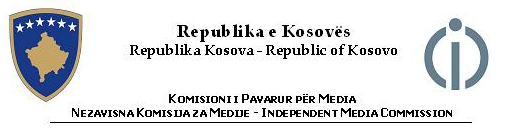 Draft StrategjiaKALIMI I TRANSMETIMIT ANALOG NË ATË DIGJITAL NË REPUBLIKËN E KOSOVËSKorrik 2013 1.	HYRJE	5Hartimi i Strategjisë	72.	KOMISIONI I PAVARUR I MEDIAVE (AUTORITETI RREGULLATIV I TRANSMETIMIT NË REPUBLIKËN E KOSOVËS)	73.	PASQYRIMI I SITUATËS NË SEKTORIN E TRANSMETIMIT NË KOSOVË	8Kanalet televizive	8Radio kanalet	11Transmetimi në rrjetet kabllore	11Transmetimi në rrjetet IPTV dhe platformën satelitore	12Tregu  Medial	12Shtrirja e mediave në Kosovë (TË DHËNAT DO TË AZHURNOHEN SIPAS REZULTATEVE TË HULUMTIMIT)	134.	PËRFITIMET NGA TRASMETIMI DIGJITAL	15Përmirësimi i shfrytëzimit të spektrit frekuencor	15Përmirësim i pranimit të sinjalit	16Shtimi i kanaleve televizive	16Kostoja e transmetimit më e lirë	16Formati i ri i fotografisë	16Shërbime të reja	16I.	KORNIZA RREGULLATIVE	175.	RREGULLIMI I TELEVIZIONIT DIGJITAL TOKËSOR (TDT)	21Përshkrimi funksional i zinxhirit transmetues DVB-T2	21Shërbimi i Multipleksit	21Ofruesi i përmbajtjes	22Rregulla "duhet të përmbajë" (must-carry)	22II.	PËRMBAJTJET  PROGRAMORE	23Parimet themelore të përmbajtjeve programore	23Format e reja teknologjike	24Programet me interes të përgjithshëm	25Shërbimet mediale audio-vizuele jo-profitabile	26Programet e stimuluara - Fondi për subvencionimin e përmbajtjeve	27programore	27Shërbimet mediale audio-vizuele regjionale dhe lokale	27III.	KORNIZA TEKNIKE	28Karakteristikat teknike të elementeve që përbëjnë digjitalizimin	28Standardet e kompresimit dhe transmetimit	30Numërimi Logjik i Kanaleve (LCN)	31Pajisja marrëse e përbashkët (Common Interface)	32Udhëzuesi elektronik i programimit (EPG) dhe udhëzuesi interaktiv i	32programit (IPG)	32Plani për radio frekuenca	33Zona për transmetim nacional: Allotmenti Kosova	35Modifikimi i pikave ekzistuese transmetuese në Kosovë	40Çështjet e spektrit në qasjen e përfitimeve nga dividenda digjitale	41Shërbimi radio digjital T-DAB	42Dividenda Digjitale	436.	PROCESI I IMPLEMENTIMIT TË TELEVIZIONIT TOKËSOR DIGJITAL (DTT) NË KOSOVË	45Sub-Allotmentet	46Periudha e shkyçjes së transmetimit analog (ASO)	477.	LICENCIMI I TELEVIZIONEVE TOKËSORE DIGJITALE	47Konsiderimet gjatë konkurrimit	48Kërkesat minimale për mbulim dhe dinamika për vendosjen e shërbimit të multipleksit	49IV.	KONSIDERIMET FINANCIARE	49Kostoja financiare e kalimit në transmetim digjital	49Ndikimi financiar për transmetuesit	50Shpenzimet operative (energjia elektrike, mirëmbajtja, personeli, etj)	50Televizioni publik (RTK)	50Stacionet televizive komerciale	50Ndikimi financiar për shikuesit	51Modelet e Financimit / Roli i institucioneve shtetërore	51Subvencionet për grupet e rrezikuara të qytetarëve	51V.	INFORMIMI DHE SENSIBILIZIMI	538.	PLANI I VEPRIMIT PËR REALIZIMIN E STRATEGJISË PËR TRANSMETIMIN DIGJITAL	55SHTOJCA A  -  Lista e shkurtesave	57STOJCA B- Allotmentet e bashkë-kanaleve në regjion (7,31,44,46,48,58,67)	58HYRJE Ky dokument trajton në mënyrë të gjithanshme, procesin e kalimit të transmetimit televiziv tokësor nga teknologjitë analoge në ato digjitale. Gjithashtu, ky dokument i trajton të gjitha palët e interesit (siç janë industria, shoqëria civile, institucionet përkatëse shtetërore, të cilat do të përfshihen në procesin e kalimit nga transmetimi analog në transmetimin digjital) dhe në mënyrë të qartë,  përcakton drejtimet strategjike, detyrat dhe afatet kohore.Digjitalizimi do t’iu ofroj qytetarëve të Kosovës, cilësi më të mirë të pranimit të sinjalit televiziv, shumëllojshmëri më të madhe të përmbajtjes, më shumë programe televizive, shërbime të reja për përdoruesit me aftësi të kufizuara dhe për të moshuarit, shërbime shtesë, pranim portativ dhe mobil të programit, si dhe konvergjencën e shërbimeve. Digjitalizimi sjell mundësi të reja për ofruesit e shërbimeve, që të rregullojnë përmbajtjen e programit për nevojat e grupeve të ndryshme që janë në shënjestër, ofron inter-aktivitet, mundësi për shërbime me kërkesë dhe kosto më të ulët të transmetimit.Shteti do të përfitojë nga përdorimi më efikas i spektrit frekuencor, shfrytëzimin e dividendës digjitale të spektrit për zbatimin e shërbimeve të reja, promovimin e zhvillimit të teknologjisë dhe mundësive të reja të punës nga konkurrenca e përmirësuar si dhe, më shumë perspektivë,  për zgjerim të kreativitetit dhe ruajtjen e identitetit kulturor. Plani i ri frekuencor për transmetim televiziv tokësor digjital, është miratuar në Konferencën e Gjenevës, i njohur si RRC-06, në vitin 2006. Rezultat i Konferencës janë: Akti Final i Konferencës Rajonale të Radio-Komunikimit për Planifikimin e Shërbimit të Transmetimit Tokësor Digjital në pjesët e Rajoneve 1 dhe 3, në brezat e frekuencave 174-230 MHz dhe 470-862 MHz (RRC-06) dhe, dy planet e frekuencave: GE-06A për analog dhe GE-06D për televizionin digjital tokësor. Të dyja planet janë në përdorim që nga viti 2006, por për shkak se përfshijnë frekuencat e spektrit të njëjtë, plani analog është i mbrojtur nga plani digjital. Kjo do të thotë se, përderisa transmetuesit analogë të regjistruar në regjistrin kryesor janë ende në veprim, transmetimi digjital në atë brez frekuencor nuk mund të përdoret. Kjo mbrojtje është e garantuar deri me 17 qershor të vitit 2015, kur periudha kalimtare  përfundon dhe plani GE-06A nuk do të jetë në zbatim. Prandaj, rrjetet analoge tokësore televizive duhet të kalojnë në teknologjinë digjitale, që do të ndryshojë mënyrën, sipas së cilës shikuesit pranojnë shërbimet mediale audio-vizuele në të ardhmen. Rezultatet e Marrëveshjes RRC-06 i ofrojnë Kosovës 8 kanale (multipleks) dhe 2 pika transmetimi, por duke lënë pothuajse gjysmën e territorit të Kosovës jashtë mbulimit. Plani i vitit 2006 duhet të modifikohet, për të siguruar mbulim të plotë për gjithë territorin. Qeveria e Republikës së Kosovës do të ndërmerr të gjitha masat e nevojshme, për negocim me Unionin Ndërkombëtar të Telekomunikacionit (ITU),  agjenci e specializuar e Kombeve të Bashkuara për anëtarësimin e Kosovës në këtë organizëm ndërkombëtar. Plani i modifikuar duhet të koordinohet me vendet fqinje, sepse ITU kërkon konsensusin e shteteve anëtare për ndryshimin e planit të GE-06. Procesi duhet të përfundojë, më së voni, deri në fillim të vitit 2015.Për shkak të ndryshimeve të teknologjisë, duhet të hartohet një kornizë e re ligjore. Në procesin e kalimit në transmetim digjital, duhet të jenë shumë palë të përfshira - si qeveria, rregullatori i vendit, ofruesit e shërbimeve audio-vizuele dhe qytetarët, me qëllim të realizimit të suksesshëm të kësaj strategjie kombëtare. Kjo strategji synon krijimin e kornizës ligjore, planin hapësinor të frekuencave për transmetim televiziv digjital, vendosjen e kufijve dhe standardeve minimale, për programet si dhe, propozimin e mbështetjes socio-ekonomike për qytetarët e Republikës së Kosovës. Zbatimi i kësaj strategjie ofron kualitet më të mirë dhe transmetim efikas të televizionit dhe përmbajtjeve tjera audio-vizuele, me vlerë të madhe për shfrytëzuesit. Strategjia për ndërprerjen e transmetimit analog dhe kalimin në transmetim digjital në Republikën e Kosovës,  është përgatitur nga KPM-ja dhe miratohet nga Qeveria. Ligji për digjitalizimin është hartuar nën udhëheqjen e Ministrisë për Zhvillim Ekonomik (MZHE).Ligji për digjitalizim rregullon metodën dhe kushtet për transmetim digjital tokësor, procedurat për të kaluar nga transmetimi analog në transmetim digjital, planifikimin, zhvillimin dhe përdorimin e rrjeteve, të drejtat për qasje në multipleks për transmetim digjital tokësor dhe çështje të tjera me rëndësi për transmetimin digjital. Ligji duhet të përmbajë dispozita për procesin e shkyçjes së transmetimit analog dhe kalimit në transmetimin digjital, si dhe dispozita për të drejtat dhe obligimet gjatë periudhës së shkyçjes (ASO). Qëllimi i rregullimit të ri bëhet për të ruajtur përdorimin efikas të spektrit të radio-frekuencave, në përputhje me aktet ligjore ndërkombëtare dhe kombëtare për komunikimet elektronike, shërbimet mediale audio-vizuele me mundësitë teknologjike në dispozicion. Dispozitat ligjore, të cilat rregullojnë fushën e komunikimit elektronik (Ligji për komunikime elektronike) dhe Media (Ligji për KPM-në), duhet të zbatohen për çështjet që lidhen me transmetimin digjital. Ligji për KPM-në është ndryshuar dhe ka hy në fuqi, në prill të vitit 2012. Kompetencat dhe pushteti i KPM-së mbeten të njëjtat. Struktura e re përbëhet nga anëtarët e Komisionit, Zyra Ekzekutive dhe Bordi i Ankesave.Hartimi i StrategjisëGrupet punuese të udhëhequra dhe të financuara nga Komisioni i Pavarur i Mediave (KPM), institucion kompetent për rregullimin dhe menaxhimin e spektrit të transmetimit dhe licencimit të shërbimeve mediale audio-vizuele në Republikën e Kosovës.KPM-ja ka krijuar pesë grupe punuese, të cilat kanë punuar në hartimin e strategjisë: Grupi Punues për Çështje Ligjore, Grupi Punues për Çështje të Përmbajtjeve Programore, Grupi Punues për Çështje Teknike, Grupi Punues për Çështje Shoqërore-Ekonomike dhe Grupi Punues për Informim dhe Sensibilizim. Grupet punuese janë përbërë nga anëtarë të ndryshëm, që përfaqësojnë institucione të ndryshme dhe palë të interesit. Të gjitha grupet punuese janë kryesuar nga anëtarët e KPM-së. Takimet e tyre kanë filluar në gusht të vitit 2010. Secili grup, duke u mbështetur në të dhënat e ofruara nga KPM-ja, por edhe nga ekspertë vendorë dhe ndërkombëtarë, ka hartuar pjesët e veçanta të strategjisë, siç janë: Korniza rregullative, Parimet për përmbajtjen/ programin, Kornizën teknike, Fizibilitetin ekonomik dhe social, dhe Planin për informim të publikut.KOMISIONI I PAVARUR I MEDIAVE (AUTORITETI RREGULLATIV I TRANSMETIMIT NË REPUBLIKËN E KOSOVËS)Komisioni i Pavarur i Mediave (KPM) është themeluar nga Kuvendi i Kosovës, në vitin 2005, si institucion përgjegjës për menaxhimin dhe rregullimin e brezit frekuencor të transmetimit dhe licencimin e mediave publike dhe private. Puna e KPM-së është e organizuar: me nivel të vendim-marrjes (Këshilli i KPM-së), me nivelin ekzekutiv (Zyra Ekzekutive) dhe me nivelin e ankesave (Bordi për Ankesa të Mediave).Komisioni i Pavarur i Mediave është organ i pavarur për rregullimin, menaxhimin dhe mbikëqyrjen e spektrit të frekuencave të transmetimit. KPM-ja rregullon të drejtat, detyrimet dhe përgjegjësitë e personave fizikë dhe juridikë, që ofrojnë shërbime mediale audio dhe audio-vizuele.Në bazë të Ligjit për KPM-në Nr. 04/L-44, KPM-ja përgatit strategjinë për kalimin në transmetim digjital në Republikën e Kosovës, si dhe dokumente të tjera strategjike për shërbimet mediale audio-vizuele, për miratim nga Qeveria.PASQYRIMI I SITUATËS NË SEKTORIN E TRANSMETIMIT NË KOSOVË Kanalet televizive  Në Kosovë, sektori televiziv përbëhet nga: 3 kanale televizive me mbulim nacional dhe 18 kanale televizive me mbulim lokal dhe rajonal. Transmetuesi i shërbimit publik - Radio Televizioni i Kosovës, programi i parë (RTK1), transmeton program 24 orë në ditë, duke mbuluar rreth 62.7% të territorit të Kosovës dhe 80% të popullatës, nëpërmjet transmetimit tokësor. Ndërsa, RTK 2, i licencuar nga KPM si Ofrues i Shërbimeve Programore për transmetim të programit në gjuhën serbe, është në fazën testuese dhe aktualisht sinjali i RTK 2 bartet vetëm në rrjetet kabllore. Dy transmetuesit privatë me mbulim nacional, TV21 dhe Koha Vizion (KTV), kanë arritur mbulueshmërinë e njëjtë, si të RTK-së. Të tre stacionet televizive transmetojnë program nëpërmjet rrjetit tokësor dhe satelitor. Nëpërmjet transmetimit satelitor, që të 3 transmetuesit, e mbulojnë tërë territorin e Kosovës.Kompania e quajtur Rrjeti Tokësor i Transmetimit të Kosovës (RTTK), kryen shërbime transmetimi për nevojat e 3 televizioneve nacionale (RTK, TV21 dhe KTV) dhe 4 radio stacioneve (Radio 21, Radio Dukagjini dhe të dy radiot publike Radio Kosova dhe Radio Blue Sky). RTTK u themelua si pjesë e një projekti të financuar nga USAID-i për Media të Pavarura të Kosovës (KIMP), menaxhuar dhe implementuar nga IREX/ Kosova.  RTTK-ja vepron si shoqëri aksionare, në pronësi të RTK-së (25% të aksioneve), RTV 21 (35% të aksioneve), KTV-së (35% të aksioneve) dhe radio transmetuesit privat me mbulueshmëri nacionale Radio Dukagjini (me 5% të aksioneve). Për mbulim me sinjal televiziv, rrjeti i RTTK-së përbëhet nga 6 pika transmetimi: Vneshta, Zatriqi, Cërnusha, Maja e Gjelbër, Koliqi dhe Kranidelli. Ndërsa, 18 TV stacionet me mbulim rajonal dhe lokal: (TV Besa, TV Ballkan, TV Dukagjini, TV Festina, TV Herc, TV Iliria, TV Liria, TV Men, TV Mir, TV Mitrovica, TV Most, TV Opinion, TV Prizreni, TV Puls, TV Syri Vision, TV Tema, TV Vali dhe TV Zoom), operojnë duke përdorur pika/ rrjete transmetuese private dhe, së bashku, ato mbulojnë 68.14% të territorit të Republikës. Përkundër faktit që një numër i konsiderueshëm i kanaleve televizive operojnë në rrjetin tokësor analog, ende ka rajone të Kosovës që nuk kanë qasje në sinjalet e tyre. Shqetësim mbetet Rajoni i Dragashit, me një popullsi prej 33.584 shqiptarë, boshnjakë dhe goranë, të cilët nuk kanë qasje në sinjalin televiziv tokësor të transmetuesve me mbulim nacional të Kosovës. Sipas ligjit të mëparshëm (Ligji nr. 02/L-47) për Radio Televizionin e Kosovës, transmetuesi publik i Kosovës (RTK) duhej të mbulonte 90% të popullsisë, por për 13 vite ata kanë arritur të mbulojnë vetëm 80%. Shumë nga pikat transmetuese të cilat RTK do të duhej t’i përdorte, janë jashtë funksionit për shkak të shkatërrimit të infrastrukturës dhe nuk janë rindërtuar, për shkak të mungesës së mjeteve financiare. Problemi më i madh mbetet shfrytëzimi i domosdoshëm për transmetim i Majës së Goleshit. Në fakt, pjesa e sipërme e kësaj pike transmetuese, që është 1019 m lartësi mbidetare,  përdoret vetëm për qëllime ushtarake nga forcat e KFOR-it. Pjesa e poshtme, e cila është 969 m lartësi mbidetare, është lejuar që të përdoret vetëm për transmetuesit FM, katër transmetuesit me mbulim nacional: dy kanale të RTK-së: Radio Kosova dhe Radio Blue Sky, si dhe dy kanale private: Radio 21 dhe Radio Dukagjini, përfshirë këtu edhe bartjen e sinjaleve TV e FM për Zatriqin.Nëse stacionet televizive do të mund të transmetonin nga pjesa e sipërme e Majës së Goleshit, mbulimi do të rritej deri në 90% të territorit të Kosovës. Me riaktivizimin e kësaj pike transmetuese, , duke përdorur edhe repetitorët, mund të mbulohet edhe rajoni i Dragashit.Edhe pse KPM-ja ka licencuar një numër të subjekteve transmetuese lokale në Prizren dhe Dragash, nuk ka mbulim me sinjal kualitativ për shumicën e qytetarëve të kësaj pjese të Kosovës. Forma e vetme e qasjes në shërbimet mediale audio-vizuele të popullatës së Dragashit, sigurohet nëpërmjet platformës satelitore dhe kabllore. Në Dragash ekziston vetëm një operator kabllor, i vendosur në Restelicë, nëpërmjet të cilit popullata e kësaj treve mund të shikojë kanalet televizive me mbulim nacional dhe ato me mbulim lokal të Prizrenit. Ndërsa nëpërmes platformës satelitore mund të shikojë programin e RTK-së, që është më i shkurtër se sa programi i cili transmetohet në rrjetin tokësor dhe programet e kanaleve të tjera televizive të Kosovës, që emitojnë programet në platformën satelitore. Është obligim ligjor i RTK-së që të përmbush përgjegjësinë publike, për të mbuluar territorin e Republikës së Kosovës dhe për t’u siguruar qasjen në programin e vet të gjithë qytetarëve të Kosovës. Përveç Dragashit, nuk ka pranim kualitativ të sinjalit televiziv të RTK-së dhe të subjekteve tjera komerciale me mbulim nacional, as në disa pjesë të rajonit të Mitrovicës (Skenderaj, Zveçan, Leposaviq dhe Zubin Potok), në rajonin e Podujevës (Orllan), Kaçanik, Han të Elezit si dhe në rajonin e Anamoravës (Pogragjë). Nga 21 stacione televizive të licencuara nga KPM-ja, tre (3) i përkasin kategorisë me mbulim nacional, njëmbëdhjetë (11) me mbulim regjional, gjashtë (6) me mbulim lokal dhe një (1) me fuqi të ultë transmetimi. Kategorizimi i tanishëm është i bazuar në vendndodhjen e transmetuesve dhe parametrave teknikë.Në vijim pasqyrohet gjendja aktuale e shërbimeve mediale audio-vizuele lidhur me mbulimin e tyre. Të dhënat e përdorura për logaritjen e popullsisë për komuna, janë bazuar në raportin e vitit 2011, të Agjencisë së Statistikave të Kosovës. Komunat e reja nuk janë të përfshira në këtë pasqyrë, ndërsa të dhënat për popullsinë e komunave të Leposaviqit, Zveçanit dhe Zubin Potokut mungojnë.RTK (transmetuesi i shërbimit publik, kategoria nacionale) mbulon 23 komuna me 1,503,916 banorë;TV 21 (kategoria nacionale) mbulon 22 komuna me 1,503,196 banorë;KTV (kategoria nacionale) mbulon 22 komuna me 1,053,196 banorë;TV Besa (kategori regjionale) mbulon 5 komuna me 426.009 banorë;TV Dukagjini (kategori lokale) mbulon 3 komuna me 172.602 banorë;TV Festina (kategori lokale) mbulon 2 komuna me 135.978 banorë;TV Iliria (kategori lokale) mbulon 1 komunë me 46.959 banorë;TV Mir (kategori regjionale) mbulon 4 komuna me 82.607 banorë;TV Mitrovica (kategori regjionale) mbulon 7 komuna me 554.696 banorë;TV Puls (kategori regjionale) mbulon 2 komuna me 136.974 banorë;TV Ballkan (kategori regjionale) mbulon 3 komuna me 292.867 banorë;TV Tema (kategori lokale) mbulon 6 komuna me 296.677 banorë;TV Zoom (kategori me fuqi të ultë) mbulon 1 komunë me 90.015 banorë;TV Herc (kategori regjionale) mbulon 10 komuna me 375.916 banorë;TV Liria (kategori lokale) mbulon 2 komuna me 135.978 banorë:TV Men (kategori regjionale) mbulon 3 komuna me 172.574 banorë;TV Most (kategori lokale) mbulon 3 komuna me 141.482 banorë;TV Opinion (kategori regjionale) mbulon 5 komuna me 426.009 banorë;TV Prizren (kategori regjionale) mbulon 5 komuna me 426.009 banorë;TV Syri Vision (kategori regjionale) mbulon 6 komuna me 360.797 banorë;TV Vali (kategori regjionale) mbulon 2 komuna me 136.974 banorë.Për qytetarët e Kosovës, televizioni mbetet burimi më i rëndësishëm i informatave (85%). Si një trashëgimi nga e kaluara, Kosova është e ndarë në 5 regjione të transmetimit: Prishtinë, Pejë, Prizren, Mitrovicë dhe Gjilan. Por, tregu i medies mbetet i dominuar  nga stacionet televizive të vendosura në Prishtinë, të cilat transmetojnë në mbarë vendin. Të gjitha stacionet televizive të licencuara në Kosovë, i shërbejnë çdo komuniteti etnik në gjuhën e tyre: 14 transmetojnë në gjuhën shqipe; Televizioni i Kosovës (RTK) rreth 15% të programit transmeton në gjuhët e pakicave; 5 televizione të tjera transmetojnë program në gjuhën serbe dhe 1 në gjuhën turke.Radio kanaletJanë katër radio stacione me mbulim nacional: RTK-ja me dy radio publike (Radio Kosova dhe Radio Kosova2), dy radio private (Radio 21 dhe Radio Dukagjini). Ndërsa 79 radio stacione të tjera lokale, transmetohen nga rrjeti vetanak i tyre. Të gjitha radio stacionet e licencuara në Kosovë, i shërbejnë çdo komuniteti etnik në gjuhën e tyre: 2 radiot publike (RTK) transmetojnë rreth 15% të programit në gjuhët e pakicave;  45 radiostacione transmetojnë program në gjuhën shqipe;  26 radiostacione në gjuhën serbe, 3 radiostacione në gjuhën boshnjake, 2 në gjuhën turke, 2 në gjuhën gorane, 1 në gjuhën rome dhe 3 radio stacione janë radio shumetnike.Transmetimi në rrjetet kabllore Televizioni kabllor në vitet e fundit është përhapur shpejtë, dhe ka rritur diversitetin e programeve dhe kanaleve në Kosovë, duke sjellë për publikun e Kosovës programe nga rajoni, Evropa dhe SHBA-të.Operatorët kabllorë janë licencuar në bazë të rregullores, të miratuar nga Këshilli i KPM-në vitin 2007. Operatorët kabllorë duhet të paraqesin një aplikacion,  për licencën për ofrimin e shërbimeve kabllore televizive në Kosovë, dhe janë të detyruar që të transmetojnë RTK-në pa pagesë në rrjetet e tyre si këmbim; ndërsa RTK-ja është e detyruar t’i ofrojë operatorit kabllor programin e njëjtë që transmeton në rrjetin tokësor. Operatorët kabllorë duhet të aplikojnë rregullën “bartje e detyrueshme“ (must-carry) për të gjitha stacionet lokale/regjionale televizive, në bazë të zonës së tyre të mbulimit. Operatorët kabllorë janë përgjegjës për mirëmbajtjen teknike të rrjeteve të tyre dhe, ju kërkohet që, të mos shkaktojnë ndërhyrje të dëmshme me abonentët e njëri-tjetrit. Në Kosovë ekzistojnë 17 operatorë të licencuar kabllorë: Ipko Telecommunications dhe Kujtesa Net, që janë operatorë kabllorë me mbulim nacional dhe 15 operatorë të tjerë janë lokale: Eagle (Prizren), Elektra (Hani i Elezit), TV EHO (Reçan), Progres (Shtërpce), Eurina (Skenderaj), NET TV (Lubinjë - Prizren), Link Produkcija (Graçanicë), Dream (Dragash) dhe Kumanova (Suharekë), Intersat (Drenas), KDS Telestar IC (Ropotovë/Kamenicë), NSH Drinia Net (Ratkoc), Elektroni (Zhur), EGC (Vllashne/Prizren), BB Herc (Shtërpcë).KPM ka 50 ofrues të shërbimeve programore të licencuar, që shpërndajnë programet e tyre televizive. Në mungesë të frekuencave për licencë televizive, Këshilli i KPM-së në vitin 2007, përmes Rregullores CIMC 2007/04 për Distribuim Kabllor të Programeve Radio-Televizive në Kosovë, licencoi ofruesit e shërbimeve programore të cilët janë licencuar në mënyrë individuale. Shumica e këtyre televizioneve transmetojnë vetëm muzikë dhe prej 50 të licencuarve, vetëm 25 prej tyre janë aktivë. Për shkaqe ekonomike kanë ndërprerë punën 12 ofrues të shërbimeve programore. Kjo ofron bazë për të rishikuar politikën për lëshimin e licencave të reja për këtë kategori. Ofruesit e Shërbimeve Programore nuk përfshihen në rregullën “bartje e obligueshme” (must carry) dhe, para se të marrin licencë nga KPM-ja, duhet të dëshmohen se kanë një kanal në ofruesin kabllor. Transmetimi në rrjetet IPTV dhe platformën satelitore Tregu audio-vizual përfshin edhe një operator IPTV, Posta dhe Telekomi i Kosovës, i cili ka shpërndarë 3.000 kuti marrëse (Set Top Boxes), por nuk është licencuar për përmbajtje nga KPM-ja, në mungesë të infrastrukturës nënligjore përkatëse. Nuk ka transmetues satelitor të Kosovës i cili transmeton programin e vet vetëm në satelit. Ritransmetimi i përmbajtjeve audio-vizuele përmes rrjeteve tjera, ndryshe nga ato kabllore (IPTV dhe Satelit), do të rregullohet përmes një akti nënligjor nga KPM-ja. Tregu  MedialNë Kosovë mungojnë të dhënat mbi vlerësimin dhe analizat mbi baza vjetore për kapacitetin e reklamimit - tregut të medias, pothuajse për të gjitha mediat. KPM-ja nuk ka arritur të krijojë një sistem, që do të mundësonte vlerësimin në baza vjetore, në mungesë të mjeteve financiare. Megjithatë, në vitin 2011, KPM-ja ka angazhuar një kompani hulumtuese, për të kryer një hulumtim në tregun media. Vlerësimi është bërë në këto qytete: Prishtinë, Prizren, Mitrovicë, Pejë, Shtërpcë, Gjilan dhe Zubin Potok, Zveçan dhe Leposaviq. (KPM është në proces të kryerjes së një hulumtimi të ngjajshëm edhe për këtë vit dhe rezultatet do të publikohen në fund të muajit gusht)Në hulumtim janë intervistuar 361 kompani dhe, në bazë të rezultateve del se, këto kompani për reklamim në mediet elektronike, gjatë vitit 2011 kanë shpenzuar 10,068,230.00 €. Një shumë e përafërt është vlerësuar edhe nga kalkulimet e bëra nga KPM-ja, bazuar në raportet vjetore për vitin 2011, të dorëzuara në KPM nga 76 subjektet e licencuara transmetuese (nga 105 sa janë gjithsej të licencuara).Ndërsa, për vitin 2012, nga të dhënat e raportuara nga 62 subjekte transmetuese (duke përfshirë edhe RTK, subjektet nacionale komerciale dhe ato regjionale e lokale) KPM ka vlerësuar që buxheti i tyre nga reklamat, si burim i të hyrave, arrin shumën 7,977,042.90 €. Tabela 1. Buxheti 2012, llogaritur nga raportimi i 62 subjekteve transmetuese Shtrirja e mediave në Kosovë KPM-ja ka arritur të kryej një studim edhe për vlerësimin e shikueshmërisë dhe depërtimit të mediave në Republikën e Kosovës në fund të vitit 2011. Hulumtimi është bërë në këto qytete: Prishtinë, Mitrovicë, Pejë, Gjilan, Prizren, Zubin Potok, Shtërpcë, Zveçan, Leposaviq. (KPM është në proces të kryerjes së një hulumtimi të ngjajshëm edhe për këtë vit dhe rezultatet do të publikohen në fund të muajit gusht)Në këtë hulumtim janë përfshirë 3441 të anketuar. Sipas rezultateve nga përpunimi i të dhënave të mbledhura në terren, mund të vlerësohet se, sinjali televiziv në Republikën e Kosovës pranohet në platforma të ndryshme. Përveç pranimit të sinjalit televiziv tokësor që arrin rreth 67%; qasje në televizion është siguruar edhe përmes platformës kabllore, me një normë prej 49.2%. Pjesa tjetër e të anketuarve pranojnë sinjal televiziv nëpërmjet platformave të tjera, siç janë: sateliti, IPTV dhe interneti. Vetëm 0.5% e të anketuarve ka deklaruar se nuk kanë televizor. Bazuar në të dhënat e sondazhit, nga 3441 të anketuar, 2083 kanë televizor digjital LCD, ndryshe nga 1335 të anketuar, që deklaruan se kanë televizor analog. Nga të gjithë të anketuarit, 71.5% kanë vetëm një televizor, ndërsa të tjerët kanë dy ose më shumë pajisje televizive. Nga ky hulumtim me numrin e të intervistuarve, konsiderojmë se vetëm 38.8% nuk ​​kanë TV Digjital (HD të gatshëm), ndërsa pjesa tjetër, sipas anketës, nuk kërkojnë pajisje shtesë.Lidhur me shikueshmërinë, anketa dëshmoi se 50.5% e të anketuarve, shikojnë 3-4 orë në ditë program televiziv, ndërsa koha që ata shikojnë më së shumti është në mbrëmje (prime time) me 79.2% të të anketuarve. Nga numri i të anketuarve, 66.5% preferojnë të shikojnë kanalet televizive nacionale (RTK, KTV dhe TV 21), ndërsa 33.5% e të anketuarve shikojnë programet e televizioneve të tjera.Preferencat televizive janë të fokusuara kryesisht në kategoritë si "cilësi më të mirë" - 41.1% e të anketuarve, "programe argëtuese" - 13.5% e të anketuarve dhe "sport" - 12.8%, ndërsa kategoritë e programit si filmat dhe seritë mbeten pa u prekur në përqindjen e të anketuarve dhe janë më pak të preferuara.Me qëllim të përgatitjes së kësaj strategjie, në vitin 2009, KPM-ja ka kryer hulumtimin "Vlerësimi i gatishmërisë së stacioneve televizive në Republikën e Kosovës për kalimin në transmetim digjital", me të gjithë transmetuesit televiziv lokal dhe nacional të licencuar nga KPM-ja. Prej 21 stacioneve televizive, vetëm 19 iu kanë përgjigjur këtij hulumtimi. Nga ky hulumtim:-Gjysma e stacioneve televizive ka deklaruar se prodhojnë përmbajtjen e tyre programore, duke përdorur teknologji DV/DVCAM, HDTV 25%, rreth 15% përdorin DVCPRO25/50, ndërsa 5% përdorin BETA SX dhe HDCAM.-Në fushën e transmetimit të sinjalit dhe kontributin, 25% përdorin SDI, 20% të sistemit të përbërë dhe optik analog, 15% MPEG2 TS dhe 10% ASI dhe Komponentin Analog të sistemit 1394/DV/HDV.-Më shumë se gjysma e stacioneve televizive (54.5%), nuk janë në gjendje për të konvertuar transmetuesit e tyre ekzistues analog. Vetëm 27% e transmetuesve televiziv analog mund të konvertohen lehtë në digjital. Ndërsa 18.2% kanë mundësinë e kombinimit analog/DVB.-Stacionet televizive janë në gjendje për të prodhuar rreth 29 kanale në rezolucion standard SD (720x576 PAL), ndërsa vetëm 4 kanale në rezolucion të lartë HD (1080i, 1080p 720p).-39.4% të stacioneve televizive të intervistuara, kanë deklaruar se burimi i tyre kryesor i financimit është reklama. Delegimi i kapaciteteve prodhuese është një tjetër burim financiar, që përfaqëson 30.3% të totalit të ardhurave. Projektet e financuara nga donatorët, përfaqësojnë 12.1%. Financim nga burimet e tjera janë 18.2% të të hyrave (korporatat të cilat operojnë me disa kanale televizive lokale). -Disa stacione televizive nuk e konsiderojnë të nevojshme të investojnë më shumë në teknologji analoge, sepse ata tashmë kanë përfunduar investimet e tyre në teknologjinë digjitale. Shumica e stacioneve kanë deklaruar se do të investojnë nga burimet e tyre. Një numër shumë i vogël ka deklaruar se, do të përpiqen që përmes kredive të mbulojnë  koston e digjitalizimit.-Në përgjithësi, shumica e stacioneve televizive theksojnë se, kanë nevojë për rritjen e numrit të stafit profesional gjatë kalimit në transmetimin digjital. Stacionet televizive, janë të gatshme për të filluar fushatën sensibilizuese, me qëllim të informimit të shikuesve për kalimin në platformën digjitale, në përputhje me strategjinë dhe ligjin për digjitalizim. -Shumica e stacioneve televizive (69%), janë të mendimit se kalimi në transmetim digjital, do të rezultojë me ndryshime në skemën e tyre programore, ndërsa 31% kanë deklaruar se, nuk kanë nevojë për të ndryshuar skemën e tyre programore.-Të gjitha stacionet televizive janë deklaruar se, nuk do të kenë problem për të ekzekutuar ndryshimet dhe modifikimet e brendshme, për kalimin në transmetim digjital. Ata, gjithashtu, kanë theksuar se, fillimi i këtyre përgatitjeve varet nga strategjia dhe ligji për digjitalizim në Kosovë.PËRFITIMET NGA TRASMETIMI DIGJITAL Përmirësimi i shfrytëzimit të spektrit frekuencorSistemi i transmetimit digjital tokësor është i bazuar në Ndarjen Ortogonale të Multipleksit të Frekuencave (OFDM), duke përdorur një numër të madh të bartësve në kanalin e njëjtë të frekuencës, si televizioni analog. Prandaj, kanali përdoret me më shumë efikasitet për të arritur kapacitetin maksimum, prej 31.67 Mbit/s, i cili mund të akomodojë deri në 10 kanale standarde televizive, të kompresuara në formatin MPEG-4. Në rast të përdorimit të DVB-T2/MPEG-4, kapaciteti është rritur në 50,59 Mbit/s, e cila korrespondon me 14-18 kanale standarde televizive. Në rrjetin digjital kanalet televizive ndajnë të njëjtat frekuenca, përderisa, në sistemin analog secili kanal televiziv kërkon të ketë kanalin e vet të frekuencave. Me aplikimin e Rrjetit me frekuencë të njëjtë (Single Frequency Netëork - SFN), të gjithë transmetuesit në rrjet ndajnë të njëjtën frekuencë, ndërsa në analog, çdo transmetues televiziv në rrjet përdor frekuenca të ndryshme. Duke përdorur sistemin digjital tokësor DVB-T2, bëhet përmirësim substancial i shfrytëzimit të spektrit frekuencor. Përmirësim i pranimit të sinjalitPërhapja e sinjalit OFDM është shumë më e efektshme, në krahasim me atë analog. Sinjali digjital për nga natyra e përhapjes dallon nga ai analog dhe, si rezultat, ka zvogëlimin e dukshëm të ndërhyrjeve (interferencave). Përveç kësaj, sinjalet nga më shumë transmetues, që përdorin frekuencën e njëjtë në rrjetin SFN, do të përmirësojnë pranimin. Kur të fillojë digjitalizimi, fotografia televizive do të jetë pa efektet e "hijeve" dhe "puplave", që janë tipike në teknikën analoge.Shtimi i kanaleve televiziveNë transmetimin analog tokësor në Evropë, spektri i transmetimit mund të ofrojë 3-4 rrjete kombëtare, ndërsa në planin frekuencor digjital, secili vend ka mundësi të krijojë numër shumë më të madh të rrjeteve kombëtare. Çdo rrjet digjital mund të japë 10 kanale televizive, respektivisht, 80 programe televizive në DVB-T ose 16 kanale televizive që mundësojnë 128 programe televizive në DVB-T2, që është 10 deri në 16 herë më shumë se kanale televizive analoge. Megjithatë, spektri i transmetimit ende konsiderohet si një burim i pamjaftueshëm. Kapaciteti i rrjeteve digjitale inkurajon prodhimin e më shumë kanaleve televizive, kryesisht tematike.Kostoja e transmetimit më e lirëRrjetet digjitale janë 30-40% më të shtrenjta në krahasim me ato analoge, por për shkak të faktit se, i njëjti rrjet digjital përdoret nga më shumë se një kanal televiziv, çmimi për kanal është më i ultë sesa në analog, që do të thotë se, kostoja e transmetimit është më e lirë.Formati i ri i fotografisëPërderisa në sistemin televiziv analog fotografia ka format standard, me kornizë përpjesëtimi 4:3, televizioni digjital ofron mundësinë për të transmetuar përmbajtje në format përpjesëtimi 16:9 dhe në formatin me definicion të lartë (HDTV).Shërbime të rejaPërveç kanaleve televizive, televizioni digjital mund ofrojë edhe shërbime të tjera, shërbime shtesë, siç janë udhëzuesit elektronik të programit dhe shërbime multimediale. DVB-T digjitale mund të ofrojë çdo përmbajtje digjitale, siç është "ndarja e të dhënave".KORNIZA RREGULLATIVE Korniza ligjore që mbështet krijimin dhe funksionimin e medias së lirë në Kosovë është mjaft e avancuar, dhe ka rezultuar në një numër relativisht të lartë të mediave të licencuara, nëpërmjet të transmetimit analog tokësor dhe ritransmetimit të transmetimeve në platformat kabllore digjitale. KPM-ja ka ndërtuar një bazë ligjore nëpërmjet ligjeve sekondare (Kodit dhe rregulloreve përkatëse), e cila është e përshtatur me legjislacionin evropian.Autoriteti i KPM-së është konfirmuar edhe nga korniza institucionale dhe ligjore, Kushtetuta e Republikës së Kosovës. Kushtetuta garanton mbrojtjen e të drejtave të njeriut dhe të bashkësisë ndërkombëtare dhe standardeve Evropiane, respekton parimet demokratike të subsidiaritetit dhe të qeverisjes lokale dhe, përfshin dispozita themelore që lidhen me nënshtetësinë.Transmetuesi i Shërbimit Publik rregullohet me ligj të veçantë (lex specialis), Ligji nr. 04/L-046 për Radio Televizionin e Kosovës. Ekziston një nevojë e qartë për të azhurnuar kornizën ekzistuese ligjore të Kosovës, në mënyrë që, kjo të mund të rrisë efikasitetin e skemës së licencimit, të prezantojë role të reja për lojtarët e rinj të sektorit të televizionit digjital dhe të hapë rrugën për rregullimin e shërbimeve konvergjente.Ligjet e tjera në Kosovë, të cilat kanë të bëjnë me mediat dhe autoritetin e KPM-së, në veçanti lidhur me rregullimin e transmetimit, janë ato që mbulojnë transmetuesin publik, të drejtën e autorit dhe të drejtat e përafërta, kinematografinë, zgjedhjet lokale dhe të përgjithshme, ligjin mbi shpifjen dhe fyerjen, mbrojtjen e konsumatorit, konkurrencën, partneritetin publiko-privat dhe ndërmarrjet publike:Ligji nr. 04/L-046 për Radio Televizionin e Kosovës, miratuar më 29 mars 2012;Ligji nr. 04/L-065 për të Drejtën e autorit dhe të drejtave të përafërta, miratuar më 21 tetor 2011;Ligji nr. 2004/22 për Kinematografinë, miratuar më 8 korrik 2004;Ligji nr. 03/L-73 për Zgjedhjet e Përgjithshme në Republikën e Kosovës, miratuar më 5 qershor 2008;Ligji nr. 02/L-65 Ligji Civil kundër Shpifjes dhe Fyerjes, miratuar më 15 qershor 2006;Ligji nr. 2004/17 mbi Mbrojtjen e Konsumatorit, miratuar më 16 qershor 2004;Ligji nr. 2004/36 mbi Konkurrencën, miratuar më 8 shtator 2004;Ligji nr. 04/L-045 mbi Partneritetin Publiko-Privat, miratuar më 21 tetor 2011;Ligji nr. 03/L-087 mbi Ndërmarrjet Publike, miratuar më 20 prill 2012; Ligji nr. 04/L-109 për Komunikimet Elektronike, miratuar më 4 tetor 2012.Në përputhje me Ligjin për KPM-në të vitit 2005, Ligjit Nr. 02/L-15, KPM-ja ka miratuar një numër të akteve nënligjore:Vendimin e KPM-së – 2007/01, për Nivelin, Mënyrën e Përcaktimit të Pagesës së Taksës së Licencës për Radio dhe Televizion;Rregulloren CIMC – 2007/04, për Distribuim Kabllor të Programeve të Radios dhe Televizionit në Kosovë;Vendimin CIMC - 2007/05, për Përcaktimin e Nivelit dhe Mënyrën së Pagesës së Taksave të Licencave për Operatorët Kabllorë dhe Ofruesit e Shërbimeve përmes Programeve Kabllore, si dheRregulloren CIMC 2007/06, për Reklamimin për Subjektet Transmetuese.Në vitin 2009, në përgatitjen e legjislacionit sekondar dhe pakos për licencim afatgjatë të subjekteve transmetuese, KPM-ja miratoi akte nënligjore për Mbrojtjen e Fëmijëve dhe të Miturve nga Përmbajtjet e Dëmshme Programore, për Kualifikimet për Dhënien e Licencës së KPM-së për Transmetim, për Pajtueshmërinë me Obligimet e të Drejtës së Autorit dhe për Komunikimet Komerciale Audio-vizuele në përputhje me Direktivën e AVMS-së të BE-së. Gjatë vitit 2013 Komisioni i Pavarur për Media amandamentoi këto rregullore për t’i harmonizuar ato me Ligjin e ri për KPM-në Nr. 04/L-44 të cilat i miratoi më 28 maj 2013: KPM 2013/01- Rregullore për Mbrojtjen e Fëmijëve dhe të Miturve në  Shërbimet Mediale Audio-Vizuele;KPM 2013/02- Rregullore për të Drejtën e Autorit;KPM 2013/03 Rregullorje për Komunikime Komerciale Audio-VizueleKPM- 2013/04- Rregullorje e KPM-së për Dhënien e Licencës;Pjesa e parë- Kushtet dhe Termet e Përgjithshme TË Licencës së KPM-së Në vitin 2010, është ndryshuar Kodi i Sjelljes për Mediat Elektronike, si dhe Vendimet: 2007/05 për Nivelin dhe Mënyrën e Përcaktimit të Pagesës së Taksës për Licencë për Televizionet Kabllore dhe Ofruesit e Shërbimeve Programore dhe, Vendimi CIMC 2008/01, për Nivelin dhe Mënyrën e Përcaktimit të Pagesës së Taksës së Licencës për Radio dhe TV që janë përcaktuar për operatorët kabllor, ofruesit e shërbimeve programore dhe veçmas për subjektet transmetuese, të cilat janë zbatuar që nga viti 2008 për pagesën e taksës së licencës. Amendamentet në këto dy akte të rëndësishme të miratuara nga Këshilli i KPM-së, kanë hyrë në fuqi më 15 dhjetor 2010, duke rezultuar në Kodin e ri për Shërbimet Mediale Audio-Vizuele dhe me Rregulloren për Nivelin dhe Mënyrën e Pagesës së Taksës së Licencës për Shërbimet Mediale Audio-Vizuele (KKPM 2010/02), e cila, në përputhje me Ligjin e KPM-së, përcakton pagesën dhe nivelin e taksave për të gjitha kategoritë dhe llojet e licencave.Rregulloret e Këshillit të Evropës (KE) kryesisht janë inkorporuar me legjislacionin në fuqi të Republikës së Kosovës,  si pjesë e ligjeve ose akteve nënligjore, të miratuara nga ana e KPM-së. Rregulloret e referuara të KE-së, veçmas përfshijnë aktet e mëposhtme:Konventa Evropiane për të Drejtat e Njeriut;Karta Evropiane për Gjuhët Rajonale apo Pakicave;Rezoluta për të Drejtën e Përgjigjes;Deklarata për Lirinë e Shprehjes dhe Informacionit;Rekomandimi mbi Pluralizmin e Mediave dhe Diversitetin e Përmbajtjes së MediasDeklarata mbi Rolin e Komunitetit të Mediave në Promovimin e Kohezionit Social dhe Dialogut Ndërkulturor;Deklarata për Lirinë e Debatit Politik në Media;Rekomandimi për të Drejtën e Përgjigjes në Mjedisin e ri Mediatik.KPM-ja ka harmonizuar rregulloret me Direktivën e AVMS-së, si dhe me Rregulloret e BE-së në këtë fushë, që përfshijnë aktet në vijim:Direktiva e Shërbimeve Mediale Audio-Vizueve;Protokolli mbi Sistemin e Transmetimit Publik në Shtetet Anëtare; Komunikimi nga Komisioni mbi Zbatimin e Rregullave të Ndihmës Shtetërore ndaj Shërbimit Publik të Transmetimit; Vendimi për Programin e Mediave;Rekomandimi për Mbrojtjen e të Miturve;Konkluzioni mbi Parimet e Politikës Audio-vizuele të Komunitetit;Vendimi për Përmbajtje Ndër-Aktive në Media;Rekomandimet për Mbrojtjen e të Miturve dhe Dinjitetit Njerëzor;Rekomandimi për Zhvillimin e Konkurrencës;Rezoluta për të Intensifikuar Shkëmbimin e Informacionit; dheKonkluzioni për Zbatimin e Rekomandimeve për Mbrojtjen e të Miturve.Republika e Kosovës do të reformojë kornizën ligjore, që rregullon radio-difuzionin në Kosovë, duke pas parasysh instrumentet detyruese ligjore të BE-së dhe tranzicionin që pritet nga transmetimi tokësor analog në transmetimin tokësor digjital, dhe do të përcaktojë qartë rolin, të drejtat dhe detyrimet e të gjithë pjesëmarrësve në prodhimin e përmbajtjeve mediale audio-vizuele dhe zinxhirin e shpërndarjes.Korniza ligjore e reformuar do të mundësojë procedurën publike dhe transparente për dhënien e licencave, duke u bazuar në neutralitetin selektiv “platformën e mençur neutrale”, në bazë të kërkesës nga ofruesit e përmbajtjes, sipas kushteve paraprakisht të përcaktuara dhe jo-diskriminuese, të përshtatura me llojin e shërbimit, lineare ose jo-lineare, që aplikuesi planifikon të ofrojë. E drejta e licencës për të ofruar shërbim medial përmes transmetimit tokësor digjital apo analog para tranzicionit të pritshëm të plotë në transmetim tokësor digjital, do të jepet në një konkurs publik.Pas kalimit në transmetim digjital, në Republikën e Kosovës dhënia e licencave të reja për transmetimin tokësor digjital, do të bëhet në pajtim me procedurat e përcaktuara nga korniza ligjore, duke bazuar në analizat e nevojave të qytetarëve dhe të grupeve shoqërore  lidhur me përmbajtjen e medieve, në analizën e tregut, por edhe në vlerësimin e ndikimit të ofruesve të rinj në tregun medial. Vendimet për dhënien e licencës duhet të merren për zonat e mbulimit dhe llojin e programeve, për të cilat do të jepen licencat e reja. Procedurat e njëjta do të zbatohet edhe me rastin e të ndonjë kërkese për zgjerimin e ofertës programore të ofruar nga transmetuesi publik. Me reformimin e kornizës ligjore, Republika e Kosovës garanton fuqishëm të drejtën e qytetarëve për zgjedhje të gjerë të përmbajtjeve mediale, përmes platformave të ndryshme për shpërndarje (satelitore, kabllore, transmetimit tokësor, etj.). Obligimet e operatorëve dominues të platformës, do të caktohen për të transmetuar përmbajtjen e caktuar (must-carry) dhe obligimet e ofruesve dominues të shërbimeve publike për të ofruar përmbajtjet e tyre, për operatorët sipas kushteve jo-diskriminuese. Me qëllim të realizimit të interesit publik në fushën e informimit të rëndësishëm për jetën dhe punën e qytetarëve në komunitetet lokale dhe regjionale, kuotat proporcionale minimale të programeve lokale dhe regjionale, duhet të përcaktohen me ligj për të gjithë të licencuarit  nga KPM-ja.Republika e Kosovës do të garantojë konkurrencë të lirë në tregun publik të mediave elektronike. Kjo duhet t’i jep fund marrëveshjeve kufizuese të ndaluara nga rregulloret për mbrojtjen e konkurrencës,  në mënyrën horizontale - në mes të vet medieve, edhe në mënyrën vertikale - ndërmjet mediave dhe ndërmjetësuesve në tregun e reklamimit, ose në mes mediave dhe operatorëve të platformave të shpërndarjes së përmbajtjeve mediale. Republika e Kosovës do të sigurojë respektimin konsekuent të ligjeve, në lidhje me reklamat, së bashku me liberalizimin e njëkohshëm të këtyre rregulloreve, në përputhje të plotë me praktikën ndërkombëtare dhe detyrimet ndërkombëtare.RREGULLIMI I TELEVIZIONIT DIGJITAL TOKËSOR (TDT)Organet dhe organizatat kompetente në Republikën e Kosovës, janë të angazhuara në mënyrë aktive në kompletimin e procesit të kalimit nga transmetimi analog në atë digjital të sinjaleve televizive tokësore, duke zbatuar të gjitha aktivitetet që lidhen me këtë proces, duke respektuar të drejtat e transmetuesve të siguruara nga licencat e tyre aktuale për transmetim televiziv, në përputhje me detyrimet ndërkombëtare dhe kornizën rregullative ekzistuese.Televizioni digjital sjell ndryshime të mëdha në krahasim me atë analog. Transmetuesit e tanishëm bëhen ofrues të shërbimeve mediale audio-vizuele, ndërsa shërbimet e emetimit dhe transmetimit të programeve televizive ofrohen nga shërbimi i multipleksit. Kështu, spektri i frekuencave për transmetim do të shfrytëzohet në mënyrë më efikase, konkurrenca në treg do të rritet së bashku me rritjen e kapaciteteve për përmirësimin e punës krijuese dhe për ruajtjen e identitetit kulturor.Procesi i kalimit nga transmetimi analog në atë digjital, gjithashtu, kërkon një kosto shtesë për qytetarët, për t’u pajisur me një pranues (resiver) për sinjal digjital. Republika e Kosovës, në këtë drejtim, do t’i kushtojë vëmendje të veçantë kategorive të rrezikuara sociale, të varfërve dhe personave me aftësi të kufizuara, Nëpërmjet të stimulime të ndryshme dhe subvencioneve, atyre do të duhej t’iu sigurohet një status i veçantë në procesin e digjitalizimit. Shteti, në procesin e digjitalizimit, do t’i kushtojë vëmendje të veçantë mbrojtjes së privatësisë dhe të dhënave valide, për ofruesit e shërbimeve mediale. Në mënyrë që të prezantohet televizioni digjital tokësor në Kosovë, kërkesat minimale për ndryshime do të jenë, hartimi i dispozitave për rregullimin e aktorëve / pjesëmarrësve të rinj në zinxhirin e transmetimit digjital: ofruesit e përmbajtjes dhe shërbimi i multipleksit, si dhe përcaktimi i rregullës "duhet të përmbajë (must-carry)" në sektorin audio-vizuel.Përshkrimi funksional i zinxhirit transmetues DVB-T2Shërbimi i Multipleksit"Shërbimi i Multipleksit", si ofrues i shërbimit, licencohet për të instaluar dhe  operuar me Multipleksin digjital tokësor televiziv. Një Shërbim Multipleksi do të përdorë frekuencat e përcaktuara në planin e frekuencave kombëtare për transmetimin e televizionit digjital tokësor, duke siguruar përdorimin efikas të spektrit të frekuencave dhe shmangien e ndërhyrjeve të dëmshme. Shërbimi duhet të veprojë në përputhje me standardet teknike të përcaktuara në licencë. Shërbimi i Multipleksit duhet të sigurojë besueshmërinë e funksionimit të sistemit, duke zbatuar procedurat për kontrollin dhe menaxhimin e pajisjeve të instaluara, si dhe sigurimin e personelit të kualifikuar, në mënyrë që të garantojë cilësinë maksimale të sistemit. Shërbimi i Multipleksit duhet t’i ofrojë qasje në sistem, të gjithë ofruesve të licencuar të përmbajtjes në kushte të barabarta, jo diskriminuese dhe transparente. Në rastin kur një Shërbim i Multipleksit është gjithashtu ofrues i përmbajtjes, do të parashihet një ndarje strukturore që do të rregullohet me ligj.Ofruesit e shërbimeve të qasjes së kushtëzuar duhet të veprojnë në pajtueshmëri me standardet teknike, të përcaktuara nga ana e KPM-së, sidomos në lidhje me algoritmin e sinkronizimit, për të shmangur ndarjen e tregut. Ofruesit të shërbimit i kërkohet që të përgatis Listën e Shërbimeve për përdoruesit e fundit. Lista e shërbimeve, e miratuar për ofrimin e shërbimeve të kushtëzuara për qasje, do të jetë e detyrueshme edhe për ofruesit e përmbajtjes që ofrojnë programe, dhe për Shërbimet e Multipleksit. Lista e Shërbimeve duhet të përmbajë informacionin mbi kostot e shërbimeve dhe si ato aktivizohen, procedurat për përfundim të kontratës dhe modalitetet e aktivizimit (me telefon, on-line, ose në qendrat e shërbimit).Ofruesi i përmbajtjes"Ofruesi i përmbajtjes" në thelb është transmetuesi. Në një platformë digjitale televizive tokësore, e drejta për përdorimin e frekuencave është zëvendësuar, me të drejtën për të hyrë në multipleksin digjital tokësor. Licenca për të prodhuar dhe shpërndarë një program televiziv, nuk mbulon të drejtën për të hyrë në multipleks, pavarësisht digjitalizimit, pasi që platforma tokësore ende konsiderohet si një burim i rrallë. Prandaj, një licencë e përgjithshme për autorizim, përcakton çështjet e ndërlidhura me përmbajtjen, ndërsa një licencë shtesë është e nevojshme, për të shpërndarë një kanal televiziv nëpërmjet platformës digjitale tokësore.Rregulla "duhet të përmbajë" (must-carry)Rregulla "duhet të përmbajë" - siguron qasje në rrjetet dhe platformat që operohen nga ofruesi i shërbimit, me kushte të përballueshme (parimisht të jenë të orientuara kah kostoja), jo diskriminuese dhe transparente. Rregulla "duhet të përmbajë" - është përdorur për programet televizive publike dhe për programet që kanë statusin e një rëndësie të veçantë. Shumica e vendeve të BE-së zbaton një formë të rregullës “duhet të përmbajë”. Në kornizën rregullative Evropiane për komunikime elektronike, për shembull, Neni 3 (1) i Direktivës për Shërbimin Universal, lejon Shtetet Anëtare të imponojnë obligime proporcionale dhe transparente "duhet të përmbajë" - për operatorët e rrjetit të televizionit kabllor, por këto detyrime, mund të vendosen edhe për rrjetet tokësore dhe satelitore. Rregulla “duhet të përmbajë” - duhet të jetë e kufizuar në një numër të arsyeshëm të kanaleve, pos kanaleve të shërbimit publik. Statusi “duhet të përmbajë” - zëvendëson lejen shtesë për të hyrë në multipleksin digjital tokësor.PËRMBAJTJET  PROGRAMOREBazuar në Ligjin për KPM-në, Konventën Evropiane për Televizionin Ndërkufitar, dhe në Direktivën për Shërbime Mediale Audio-Vizuele të BE-së, përkatësisht, në Direktivën AVMS, KPM-ja krijon kornizën themelore të përmbajtjes programore, në varësi të llojit të shërbimit medial audio-vizuel, që vepron në Republikën e Kosovës.“Program” nënkupton një pako e fotografive lëvizëse, me ose pa zë, që përbën një njësi të vetme, pa orar ose katalog të vendosur nga ofruesi i shërbimit media, forma e të cilit është e krahasueshme me formën dhe përmbajtjen e transmetimit televiziv (si p.sh. filmat e metrazhit të gjatë, ngjarjet sportive, komeditë, dokumentarët, programet për fëmijë dhe dramat origjinale etj.)Parimet themelore të përmbajtjeve programoreDuke pasur parasysh objektivin e shoqërisë kosovare për të ndërtuar një shoqëri të lirë dhe demokratike me barazi ndërmjet të gjithë qytetarëve; për të inkurajuar krijimin e një klime të favorshme të tolerancës në mes të grupeve të ndryshme etnike, fetare, gjinore, kulturore dhe politike; për të inkurajuar integrimin më të shpejtë të vendit në strukturat euro-atlantike;  për të inkurajuar përmirësimin e vazhdueshëm të jetës kulturore dhe arsimore, kushtet e përgjithshme të jetesës së qytetarëve të Kosovës, si dhe sigurimin e ruajtjes së paqes dhe sigurisë;Duke pasur parasysh nevojën për të lehtësuar ndërmarrjen dhe zhvillimin e aktiviteteve, për individët dhe industrinë e prodhimit të programeve që përmbajnë informacione, aspektin edukativ dhe kulturor;Duke pasur parasysh nevojën,  që transmetuesit e Kosovës të sigurojnë që shërbimet mediale audio-vizuele, nën juridiksionin e tyre t’i japin prioritet promovimit të prodhimit dhe qasjes së përmbajtjes për shoqërinë kosovare dhe atë evropiane;Duke pasur parasysh diversitetin kulturor dhe mundësitë e zhvillimit të cilësisë  profesionale të përmbajtjes së programit në përgjithësi;Duke pasur parasysh realitetin dhe diversitetin e shërbimeve mediale audio-vizuele, si dhe interesat e tyre në Republikën e Kosovës;Komisioni i Pavarur i Mediave, si rregullator për shërbime mediale audio-vizuele, gjatë procesit të kalimit të transmetimit nga transmetimi analog në atë digjital, përcakton kriteret kryesore të përmbajtjes programore të shërbimeve mediale audio-vizuele të Republikës së Kosovës. Programet audio-vizuele duhet të respektojnë, vlerat themelore të shoqërisë dhe liritë e individit të garantuara me Kushtetutën e Republikës së Kosovës dhe me Konventën e Bashkimit Evropian mbi të Drejtat e Njeriut. Para se gjithash, programet audio-vizuele duhet të respektojnë dhe afirmojnë dinjitetin, lirinë, barazinë, solidaritetin dhe të drejtat qytetare, duke informuar qytetarët në mënyrë të gjithanshme dhe objektive rreth ngjarjeve të ndryshme. Përmbajtjet programore audio-vizuele, duhet të dëshmojnë korrektësi, besueshmëri dhe profesionalizëm.Në këtë aspekt, gjithashtu,  edhe përmbajtjet programore të radios, duhet të prezantojnë korrektësi, besueshmëri dhe profesionalizëm. Ngjarjet e treguara duhet të bazohen në fakte, të jenë të paanshme, duke respektuar dallimet e mendimit në lidhje me fenomenet apo problemet e ndryshme, duke mos lejuar ndikimin e  palëve të përfshira ose grupeve të interesit.Prodhuesit dhe transmetuesit e programeve audio-vizuele janë të detyruar, që në përputhje me Ligjin për të drejtat e autorit dhe të rregulloreve të KPM-së, të respektojnë në mënyrë të prerë të drejtat e autorit, gjatë procesit të prodhimit të programeve të tyre, si dhe gjatë procesit të transmetimit të programeve të huaja.Format e reja teknologjikeFormat në të cilat hapen mënyrat e reja teknologjike të transmetimit të përmbajtjeve audio-vizuele dhe multimediale, mund të ndahen në kategoritë e mëposhtme:TV me pagesë (Pay TV);TV Mobile;Televizion i rezolucionit të lartë (HDTV); dheTelevizioni Interaktiv.Duke vërejtur se konvergjenca e rrjeteve ofron mundësinë e ndarjes së prodhimit të përmbajtjeve programore nga transmetimi dhe emetimet e tyre, me çka ju mundësohet prodhuesve të përmbajtjeve programore, koncentrim vetëm në prodhimin e këtyre përmbajtjeve, çka edhe është veprimtari themelore e tyre, në kuadër të rregullativës duhet të përcaktohen kategori të veçanta të subjekteve, përkatësisht, në mënyrë të qartë të jetë e ndarë veprimtaria e prodhimit të programeve, nga ajo e transmetimit dhe emetimit të tyre.Krijimi i kornizës ligjore dhe rregullative e ligjore, duhet marrë parasysh procesin e konvergjencës, si dhe efektet e mundshme në zonën e rregulluar me këtë strategji.Programet me interes të përgjithshëmPërmbajtjet audio-vizuele me interes të përgjithshëm për publikun e  Republikës së Kosovës, konsistojnë në:Programe informative përmes së cilave qytetari i Republikës së Kosovës realizon të drejtën për informim si të drejtë dhe të pavarur, pa dallim etnie, gjinie, besimi fetar apo bindjeje politike; Programe të cilat promovojnë të drejtat njerëzore, me qëllim të zhvillimit të një shoqërie të lirë e demokratike;Programe edukative, arsimore, kulturore dhe zbavitëse, të dedikuara për fëmijë dhe të rritur;Programe për personat me aftësi të kufizuara dhe me nevoja të veçanta;Programe që promovojnë identitetin kulturor dhe trashëgiminë kulturore të Kosovës;Programe që afirmojnë dhe mbështesin zhvillimet kulturore dhe krijimtarinë artistike në Republikën e Kosovës;Programe që promovojnë kulturën e dialogut publik;Programe me përmbajtje arsimore, shkencore dhe artistike;Programe të dedikuara për mbrojtjen e ambientit;Programe që promovojnë edukimin akademik, promovimin akademik të fjalës së shkruar, kulturës gjuhësore si dhe ligjërimin e rrjedhshëm.Përmbajtjet themelore audio-vizuele i nënshtrohen skemës programore e cila përkufizon:Llojin audio-vizuel të programit, kategorizimin në lloje të veçanta; Volumin e përmbajtjeve programore të llojeve të ndryshme; Përkufizimin e shkallës maksimale të emetimit të shpalljeve dhe komunikimeve komerciale;Përkufizimin e vëllimeve programore vetanake dhe programeve audio-vizuele, të prodhuara në Republikën e Kosovës; Përkufizimin e kohës së transmetimeve për llojet e programeve.Obligimet për përpjesëtueshmërinë e emetimit të programeve me origjinë Evropiane caktohen me ligj. KPM-ja, si rregullator i shërbimeve mediale audio-vizuele në Republikën e Kosovës, obligohet që raportet për përpjesëtueshmërinë e skemave programore, në veçanti për televizionet me rrjet të transmetimit nacional, t’ia paraqes Kuvendit të Republikës së Kosovës në raportet e rregullta vjetore.Radio Televizioni i Kosovës obligohet që, të paktën 60% nga koha e përgjithshme programore, ta ndajë për veprat audio-vizuele kosovare dhe evropiane. Kjo kuotë u preferohet të gjitha shërbimeve mediale audio-vizuele kosovare por, nuk është e obligueshme. Radio Televizioni i Kosovës obligohet që, të paktën 20% nga koha e përgjithshme programore, ta ndajë për prodhuesit e pavarur. Kjo kuotë u preferohet të gjitha shërbimeve mediale audio-vizuele kosovare, por nuk është e obligueshme.Në praktikat më të mira të Bashkimit Evropian, shtetet anëtare sigurojnë se shërbimet mediale audio-vizuele, në bazë të kërkesës së ofruar nga ofruesit e shërbimeve mediale,  të promovojnë prodhimin dhe qasjen në produksionet evropiane.  Shërbimet mediale audio-vizuele jo-profitabileShërbimet mediale audio-vizuele të komunitetit, janë një lloj i shërbimit që ofron një model të tretë të transmetimit përtej/jashtë transmetimit komercial dhe transmetimit publik. Shërbimet mediale audio-vizuele të komunitetit, mund t’i shërbejnë komuniteteve gjeografike dhe komuniteteve apo grupeve të interesit. Ato transmetojnë përmbajtje që janë të popullarizuara dhe të rëndësishme, për një audiencë lokale/specifike, por që, shpesh, mund të anashkalohet nga transmetuesit komercial apo mass-mediat. Shërbimet mediale audio-vizuele të komunitetit veprojnë, janë në pronësi dhe udhëhiqen nga komunitetet të vilave ato u shërbejnë. Shërbimet mediale audio-vizuele të  komunitetit janë jo-fitimprurëse.Shërbimet mediale audio-vizuele jofitimprurëse, të cilat mund t’i themelojnë institucionet arsimore, shoqatat studentore, shoqatat e nxënësve, shoqatat e qytetarëve apo organizatat joqeveritare në cilësinë e personit juridik, janë pjesë e spektrit të veprimtarisë audio-vizuele në Kosovë.Ky lloj shërbimi medial përdoret shumë në vendet e Bashkimit Evropian dhe ka për qëllim përmbushjen e vakuumit informativ për komunitetin, shfaqjen emisioneve të specializuara nga lëmia e shkencës, artit, edukimit dhe për nevojat tjera specifike për komunitetin.Programet e stimuluara - Fondi për subvencionimin e përmbajtjeve programoreKPM-ja do të themelojë Fondin për cilësi programore, i cili do të financohet nga taksa e licencës, nga donacionet dhe në mënyra tjera, që do të definohen më vonë. Ky fond do të jetë i hapur, për të gjitha subjektet transmetuese dhe për prodhuesit institucional, apo të pavarur. Fondi do të subvencionojë një spektër programesh të llojeve të ndryshme. Subvencionimi do të realizohet përmes një konkursi publik për zhanre të ndryshme programore. Projektet më të mira, për subvencionim, do të përzgjidhen nga një komision i pavarur e profesionist. Fondi do të subvencionojë këto lloje përmbajtjesh programore:Programet që stimulojnë zhvillimin e krijimtarisë /drama televizive/;Programe dokumentare që trajtojnë problemet sociale;Filma televizivë dhe filma dokumentarë në gjuhët që fliten në Kosovë;Programet që trajtojnë zhvillimin edukativ, shkencor e kulturor;Programet që trajtojnë diversitetin kulturor dhe trashëgiminë kulturore;Programet speciale për kategoritë me nevoja të veçanta;Programet për pakicat kombëtare në Republikën e Kosovës;Programet që stimulojnë zhvillimin e vetëdijes për barazinë dhe të drejtat sociale;Programet që iu dedikohen fëmijëve dhe të rinjve;Programet udhëpërshkruese.KPM, me një rregullore të veçantë, do të përcaktojë kriteret dhe formën e realizimit të këtij stimulimi për programet e caktuara. Shërbimet mediale audio-vizuele regjionale dhe lokaleGjatë kalimit në transmetim digjital, KPM-ja do të inkurajojë shërbimet mediale audio-vizuele lokale dhe ato regjionale, që të krijojnë identitetin e tyre programor, duke kultivuar përmbajtjet programore të cilat trajtojnë problemet e rajoneve të caktuara apo bashkësive lokale, ku ato veprojnë. Për shërbimet mediale audio-vizuele regjionale dhe ato lokale, preferohet që, të paktën 30% nga skema e përgjithshme programore, ta realizojnë me emisione dokumentare, edukative dhe informative, të cilat ekskluzivisht trajtojnë problemet e mjedisit ku ato veprojnë. KORNIZA TEKNIKE Karakteristikat teknike të elementeve që përbëjnë digjitaliziminTakimet e mbajtura në kontekstin e hartimit të kësaj strategjie kanë treguar se të gjitha palët në Kosovë janë duke propozuar miratimin për të përdorur në Kosovë: MPEG-4 versioni 10 (H.264/AVC), si standard për kompresim të sinjalit digjital, ndërsa, si opsion i mundshëm promovohet standardi më i ri, në përgatitje: H265 HEVC (High Efficiency Video Coding);DVB-T2, si standard për emetim radio-difuziv të sinjalit TV digjital;SFN (Single Frequency Netëork), si tip i rrjetit radio-difuziv;Rrjeti Kontributiv dhe DistributivPërshkrimi i mëposhtëm është paraqitur grafikisht dhe i detajuar në vijim: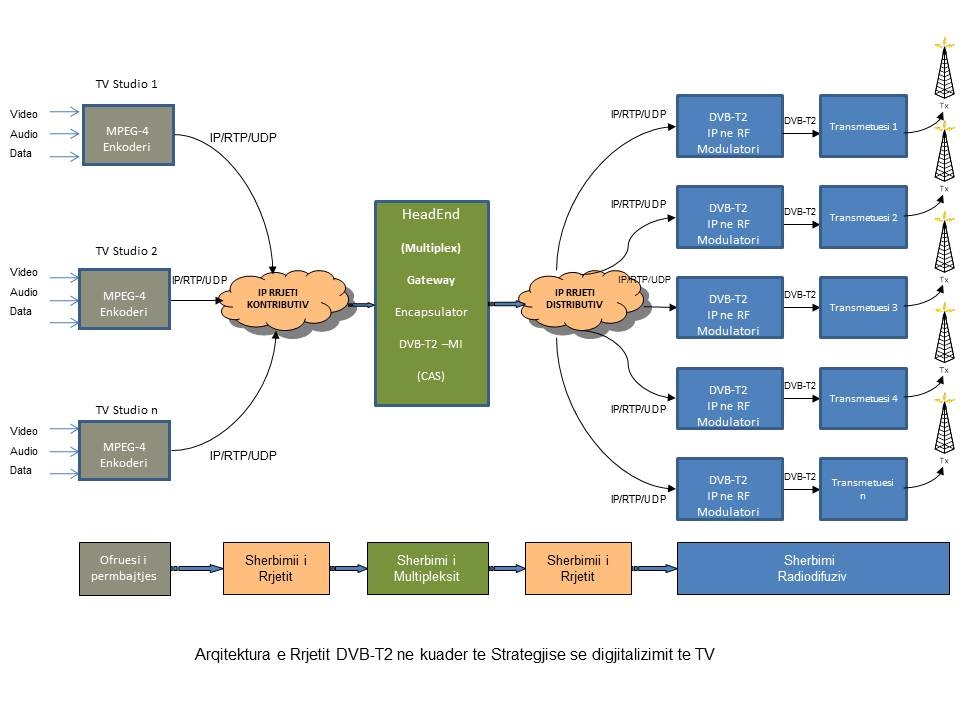 I. Formati i kompresimit të sinjalit MPEG-4 v.10 ose AVC (Advanced Video Coding), është i standardizuar sipas ISO/IEC 14496-10. Rekomandohet përdorimi i standardit të ri H265, që mundëson shtim prej 39% deri 44% të kapacitetit transportues në krahasim me H264 dhe siguron më shumë TV programe brenda kanalit të njëjtë. II. Standardi DVB-T2, ka shumë parametra të cilët përcaktohen sipas tipit të rrjetit, konfiguracionit, sasisë së përmbajtjes, kualitetit të kërkuar etj. III.1. IP Rrjeti Kontributiv, për bashkim dhe procesim  të përmbajtjeve programore nga Ofruesit e përmbajtjes TV, të cilët multipleksit ia përcjellin sinjalin e enkoduar, në TS (Transport Stream). Rekomandohet që transporti i sinjalit nga ofruesi i përmbajtjes deri tek MUX të bëhet duke shfrytëzuar fibrin optik për mundësitë më të mira që i ofron në lidhje me kualitetin, koston dhe sigurinë. IV.2. Head-End (Multipleksi qendror), për të formuar dalje unike të multipleksuar  të DVB, ku bëhet enkapsulimi i të gjitha përmbajtjeve të pranuara programore, dhe eventualisht, informatat tjera (të dhëna) sipas principit Multiple-PLP (Physical Layer Pipes - degë të ndryshme të të dhënave, për lloje të ndryshme të shërbimeve) duke inkuadruar si modul final, të ashtuquajturin DVB-T2 Gate]ay, që shërben për formim të T2-MI interface (ndërlidhje) të definuar sipas standardit : ETSI TS 102 773.Përveç Multiple-PLP (ku mund të futen edhe përmbajtje nga interneti), nëpërmjet këtij moduli, mundësohet puna e rrjetit në principin SFN. Në kuadër të Head-End, po ashtu, mundësohet mbrojtja e përmbajtjeve programore, i ashtuquajturi skremblim (CAS). Transporti i kësaj pakoje të kompletuar, bëhet përmes IP Rrjetit Distributiv.V.3. IP Rrjeti Distributiv, për shpërndarje të sinjaleve nga Multipleksi qendror nëpër pika transmetuese, duke përdor RTP nëpërmjet UDP-së. Rrjeti distributiv duhet të garantojë 100% disponueshmëri të sinjalit deri tek pikat transmetuese, duke përdorur teknikë unazore dhe mbrojtje 1+1, në të gjitha nivelet. Gjithashtu, rrjeti distributiv IP duhet të përkrahë sinkronizimin, klasifikimin dhe prioritetet në nivel të rrjetit, për të garantuar nivelin më të lartë të shërbimit distributiv, deri te transmetuesit që bëhet nëpërmjet IP Rrjetit. Ofruesi i shërbimeve të rrjetit distributiv, duhet të përkrahë sinkronizimin, sipas standardeve ITU-T G.8262, për të gjithë multipleksët. Ndërtuesit e rrjetit vendosin për mënyrën e dërgimit të sinjalit deri tek transmetuesi duke respektuar këto kritere (të cekura më sipër). VI.4. Rrjeti Radio-difuziv, bënë emetimin e sinjaleve digjitale TV, nëpërmjet transmetuesve të vendosur nëpër pika të larta, deri te shfrytëzuesit e fundit.VII. SFN - mundëson që brenda një zone mbulueshmërie (allotment), të gjithë transmetuesit të punojnë të sinkronizuar dhe në frekuencë të njëjtë, në atë mënyrë që, sinjali TV të mbërrij në kohë dhe fazë të njëjtë te shfrytëzuesi i fundit. Tani për tani, kjo mundësohet nëpërmjet rrjetit GPS, por po punohet që, sinkronizimi në mes transmetuesve të bëhet përmes Rrjetit IP. Ofruesi i shërbimeve të rrjetit distributiv, duhet të përkrahë sinkronizimin sipas standardit ITU-T G.8262, për të gjithë multipleksët.Bazuar në përvojat më të mira në implementimin e DVB-T2 në Evropë, propozohet që distribucioni primar i sinjaleve (në kuadër të Rrjetit  Kontributiv dhe Distributiv), të bëhet duke shfrytëzuar IP teknologjinë, konkretisht, RTP (Real-time Transmission Protocol) nëpërmjet UDP-së (User Datagram Protocol), në mënyrë që përveç mundësive të procesimit dhe shkëmbimit më efikas, edhe në këtë nivel të jetë kompatibile me teknologjitë tjera siç është IPTV etj.Standardet e kompresimit dhe transmetimitTakimet e mbajtura në kontekstin e hartimit të kësaj strategjie, kanë treguar se të gjitha palët në Kosovë përkrahin zbatimin e avantazheve, të cilat i ofron formati MPEG-4 si teknikë e kompresimit, si dhe standardin DVB-T2.Siç që është përshkruar edhe më lartë, dizajni i formatit MPEG-4, siguron ekuilibrin aktual ndërmjet efikasitetit të kodimit, zbatimin e kompleksitetit dhe koston, bazuar në gjendjen e tanishme të teknologjisë së projektimit të VLSI (CPUs, SPS, Asics, FPGAs, etj). Ky standard është rekomanduar edhe nga ITU-ja (Rekomandimi ITU-R BT.1737), dhe shumë vende të cilat kanë filluar me MPEG-2, tani janë duke kaluar nëpër një tranzicion në MPEG-4 për shkak të përparësisë së saj teknike dhe të një cilësie më të mirë.Nisur nga nevoja e atyre vendeve me treg më të zhvilluar të transmetimit të cilët kanë përjetuar një mungesë të kapacitetit të rrjeteve/spektrit të frekuencave DTT, konsorciumi DVB ka nxjerr specifikacionet (2009) për teknologjinë DVB-T2 si një pasardhës i standardit DVB-T. Standardi i ri DVB-T2 ofron një efikasitet 30-50% më të mirë në krahasim me DVB-T. Për shkak të papajtueshmërisë me standardin e përdorur gjerësisht të DVB-T, standardi i ri DVB-T2 nuk është projektuar për të zëvendësuar DVB-T në afat të shkurtër dhe të mesëm. Problemi është shumë i ngjashëm me situatën e papajtueshmërisë në mes të MPEG-2/MPEG-4 që rezultoi në një periudhë të re të tranzicionit dhe përfshinte pasigurinë e tregut dhe koston shtesë si për shikuesit ashtu edhe për transmetuesit. Për këtë arsye, standardi DVB-T2 pritet të bashkëjetoj me DVB-T për disa vite. Gjithashtu, vlen të përmendet se vendet me tregje të zhvilluara të transmetimit do të prezantojnë të dyja sistemet njëkohësisht MPEG-4 edhe DVB-T2 lidhur me formatin e ri të përmbajtjes (HDTV). Pa dyshim, DVB-T2 është një standard dukshëm më i mirë në aspektin teknik, përderisa ofron mbrojtje më të mirë të sinjalit, është i përshtatshëm për transmetim në hapësira me shumë pengesa dhe ndërhyrje, si dhe mundëson një kapacitet më të madh (50 Mbit/s) në kuadër të kanalit të njëjtë televiziv 8MHz/7MHz. Kostoja e pajisjeve të transmetimit është e lartë ndërsa çmimi i pajisjes pranuese është në rënie, për shkak të vendimeve të fundit të tregjeve televizive të mëdha për të filluar transmetimet në DVB-T2. Pranuesit (resiverët) DVB-T2/MPEG-4 janë në tregjet e zgjedhura evropiane të shitjes me pakicë që nga viti 2010. Aktualisht, disa prodhues janë duke prodhuar dhe shpërndarë pajisje të tilla dhe, shitjet janë rritur ndjeshëm gjatë vitit të kaluar. Pranuesi (resiveri) i bazuar në teknologjinë DVB-T2/MPEG-4, i shpërndarë direkt nga ofruesi i shërbimit me pagesë në Evropë ka kushtuar rreth 50-60 euro, plus një abonim mujor rreth 7 deri 20 euro. Pajisjet pranuese (resiverët) DVB-T2/MPEG-4 mbështetësin cilësitë e fotografisë në formatin HD dhe SD dhe përfshijnë dy procesues, një për pranim DVB-T, dhe tjetrin, për pranim DVB-T2. Disa prodhues janë duke përdorur grupe të çipave, ku të dy pranuesit janë të integruar në të njëjtin qark. Pas vendimit të shumë shteteve për të përdorur DVB-T2, çmimet kanë rënë rreth 30 euro për resiverët DVB-T2/MPEG-4. Ata resiverë me kosto të ulët nuk mund të përdoren për të shfaqur kanalet e televizionit HD, por për këtë shkak HD konsiderohet kryesisht si një shërbim premium, çmimi më i lartë i resiverit HD (60-80 euro), nuk duhet të ngadalësojnë procesin e kalimit. Është pritur që çmimi i resiverit DVB-T2 do të ulet për rreth 50%  në çdo dy-tre vjet, por zhvillimi aktual i rrjeteve DVB-T2, ka tejkaluar pritjet e industrisë.  Numërimi Logjik i Kanaleve (LCN)Një nga tiparet e standardit DVB-T është mundësia për të paraqitur klasifikim automatik të kanaleve televizive, që ruhen në çdo televizor individual. Në një mjedis ku ka shumë kanale, siç është platforma digjitale televizive tokësore, pozita e një kanali televiziv të veçantë në telekomandën e përdoruesit është e rëndësishme. Përkatësisht, kanali i pozicionuar në numrin 1, në telekomandë do të ketë një probabilitet më të lartë për të tërhequr shikuesit, se sa një kanal i pozicionuar në kanalin 87 të telekomandës së njëjtë. Kriteret që duhet të miratohen për mënyrën e caktimit të numrave të kanaleve, do të caktohen  qartë në një rregullore të veçantë të KPM-së. Plani i numërimit duhet të përcaktohet mbi bazën e transparencës dhe jo-diskriminimit, por edhe duke marrë në konsideratë shprehitë e konsumatorit.  Pajisja marrëse e përbashkët (Common Interface)Zhvillimi i televizionit digjital (në frekuencat satelitore, frekuencat tokësore dhe kabllore) dhe, mbi të gjitha, futja e televizionit me pagesë (Pay-TV) dhe platforma e qasjes së kushtëzuar, ka gjeneruar një numër të gjerë të mjeteve për sinkronizim, e cila synon që, vetëm shikuesit e identifikuar me një kod specifik, të shikojnë programin e dëshiruar. Problemi me sinkronizimin është se, çdo ofrues i shërbimit që ofron përmbajtje të veçanta (Premium) nëpërmjet kanaleve televizive me pagesë, mund të përdor një kod të sinkronizimit, që ndryshon nga të tjerët. Si pasojë, konsumatori i cili dëshiron për të parë kanalet në dispozicion në më shumë se në një platformë, e sinkronizuar ndryshe, duhet të blejë një dekoder për çdo sistem të sinkronizuar. Ky është një nga problemet që çdo rregullator duhet t’i shmanget. Statistikat e sjelljes së konsumatorit tregojnë se, kur ka më shumë se një dekoder në dispozicion në treg, konsumatori ka më shumë probleme në zgjedhjen e ofruesit të shërbimit.Në rast të zbatimit të shërbimeve të televizionit me pagesë, resiverët duhet të jenë të pajisur me "pajisjen marrëse të përbashkët” (Common Interface), një standard i përcaktuar që mundëson shtimin e një moduli të kushtëzuar për qasje (CAM) në pranues DTV, për ta përshtatur me lloje të ndryshme të kriptografisë. Pajisjet marrëse të përbashkëta duhet të jenë në përputhje me standardin EN 50221. Ky është një standard i përcaktuar që mundëson shtimin e një moduli, për qasje të kushtëzuar (CAM) në një resiver DTV, për ta përshtatur atë me lloje të ndryshme të kriptografisë. Në të vërtetë, një nga pikat e forta, kryesore të transmetimit digjital të videos, është opsioni i zbatimit të aftësive të kërkuara për qasje të kushtëzuar në hapësirën e përbashkët. Udhëzuesi elektronik i programimit (EPG) dhe udhëzuesi interaktiv i programit (IPG)Udhëzuesi i programit elektronik (EPG) është një meny e përditësuar, e cila vazhdimisht i ofron përdoruesve të televizionit, radios dhe mediave tjera, aplikacione për të hulumtuar, zgjedhur dhe shikuar (ose dëgjuar) përmbajtjen, duke përdorur një telekomandë, maus (kompjuteri), tastierë apo pajisje tjera. Informatat rreth transmetimit të programit apo skemës programore përditësohen vazhdimisht.Standardet për ofrimin e orarit të informatave në televizion – të bazuara në IPG, ndryshojnë nga aplikacioni në aplikacion dhe varësisht nga shteti. Në Evropë, Instituti  Evropian  për Standarde të Telekomunikacionit (ETSI), ka publikuar standardin ETS 300 707, për të standardizuar ofrimin e të dhënave IPG përmes sinjaleve digjitale televizive të transmetuara. Listimet e të dhënave për IPG të integruara në pranuesit e sotëm të televizioneve tokësore digjitale dhe radiove, kryesisht, dërgohen brenda rrjedhjes transportuese të MPEG të çdo stacioni, ose së bashku me të, në një rrjedhje të veçantë të të dhënave.KPM-ja do të përcaktoje kriteret dhe specifikat , që të gjithë operatorët e rrjetit dhe ofruesit e shërbimeve të përputhen me to, me qëllim të krijimit të  një EPG / IPG kompatibile me udhëzuesit e ofruar nga operatorët/ofruesit e tjerë.Plani për radio frekuencaSipas marrëveshjes GE-06, një zonë për transmetim (allotmenti “Kosova”) është planifikuar për të mbuluar 52% të territorit të Republikës së Kosovës, por pikat testuese të zonës përkatëse për transmetim nuk korrespondojnë me kufijtë aktual të vendit.Rezultatet e konferencës rajonale RRC – 06 -  për Republikën e Kosovës një zonë për transmetim (allotment) dhe dy pika transmetimi (assignements) janë planifikuar për të akomoduar tetë (8) SFN rrjete digjitale tokësore. Një (1) kanal i frekuencave është i caktuar në brezin frekuencor III dhe, shtatë (7) kanale frekuencore janë në brezin frekuencor IV/V. Të gjitha kanalet janë caktuar dhe regjistruar në planin e të dyja pikave transmetuese, Golesh dhe Cvilen. Zonat për mbulim janë planifikuar në bazë të llojit të planifikimit referues të konfigurimit 2 (RPC-2). Ky konfigurim referencë, do të përdoret kur pranuesi i jashtëm portativ ose cilësia më e ulët e mbulimit të pranuesit të brendshëm, ose pranuesi lëvizës është planifikuar. Rrjeti është i bazuar në rrjetin e referimit 1 (RN1).Tabela 2. Frekuencat e planifikuara për zonën për transmetim “Kosova”Problemi i parë i planit GE-06 është se, fuqia efektive rrezatuese (ERP) e të dy pikave transmetuese të planifikuara, është 40 dBË në vend të 49,7 dBË, që korrespondon me fuqinë tipike sipas rrjetit të Referencës 1 (RN1) dhe i cili, është përdorur për të planifikuar mbulimin e një fushe të gjerë të shërbimit SFN. Sipas këtij rrjeti hipotetik, shtatë transmetues janë vendosur në qendër dhe në vërtik të një rrjeti gjashtëkëndorë (shih tabelën 3).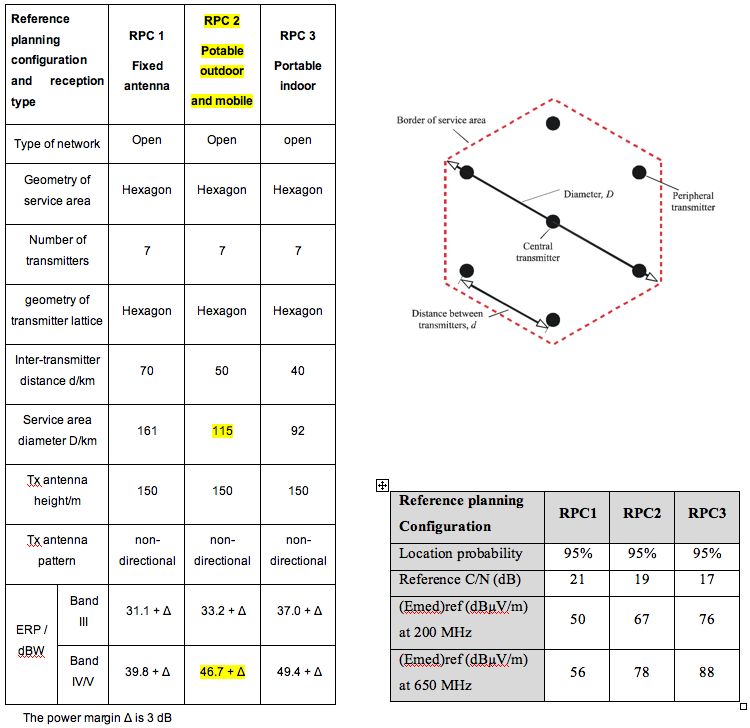 Tabela 3: Parametrat e rrjetit të referencës 1 (RN1 – një hapësirë më e gjerë e shërbimit)Sistemet transmetuese me fuqi rrezatuese prej 49,7 dBË, kanë sisteme të antenave me diagram rrethor të rrezatimit dhe zona e shërbimit është supozuar të jetë 115 km në diametër. Dy pikat e transmetimit janë aktualisht nën juridiksionin e KFOR-it, që e bën situatën edhe më komplekse. Rrjetet ekzistuese televizive analoge, të vendosura në 20 pika transmetimi  (6 kombëtare dhe 14 lokale/rajonale), me infrastrukturë të përshtatshme që mund të përdoren për transmetimin digjital, nuk janë marrë parasysh. Problemi i dytë është fakti se, rreth 48% e territorit të Kosovës nuk është i mbuluar me zonën e propozuar për transmetim " allotmenti Kosova". Dy pikat transmetuese të përfshira në Plan, sigurojnë mbulimin e 28% të zonës aktuale për transmetim, por nëse marrim në konsideratë se kufijtë e zonës për transmetim nuk përputhen me kufijtë e vendit d.m.th. vetëm 16,1% e territorit të Kosovës mund të mbulohet me sinjal digjital televiziv tokësor (DTT).Zona për transmetim nacional: Allotmenti KosovaKanalet 7, 21, 31, 44, 46, 48, 58, 67 mundësojnë shtrirje të sinjaleve TV digjitale në tërë territorin e Kosovës, të ofruesve të shërbimeve (Shërbimet e multipleksëve) të përzgjedhura për këtë shtrirje. Kanali 67, i caktuar për dividencën digjitale, deri më 17 qershor 2015 do të përdoret për testim. Lloji i rrjetit për mbulim nacional është SFN.  Me qëllim të ekonomizimit, redukimit të radiacionit jonizues, mbulueshmërisë më efektive, rekomandohet shfrytëzimi i pikave  emetuese kryesore (assignment) ekzistuese: Goleshi, me diagram rrezatimi rrethor, polarizim horizontal dhe me fuqi rrezatuese deri në 100KW (UHF) dhe deri në 25KW (VHF).Vneshta, me diagram rrezatimi në tri drejtime kryesore dhe një ndihmës, polarizim horizontal dhe fuqi rrezatuese deri në 5KW (UHF) dhe deri në 1.5KW (VHF).Zatriqi, me diagram rrezatimi në tri drejtime kryesore dhe një ndihmës, polarizim horizontal dhe fuqi rrezatuese deri në 20KW (UHF) dhe deri ne 5KW (VHF).Cërnusha, me diagram rrezatimi në tri drejtime kryesore dhe një ndihmës, polarizim horizontal dhe fuqi rrezatuese deri në 5KW (UHF) dhe deri në 1.5KW (VHF).Maja e Gjelbër, me diagram rrezatimi në tri drejtime kryesore dhe një ndihmës, polarizim horizontal dhe fuqi rrezatuese deri në 5KW (UHF) dhe deri në 1.5KW (VHF).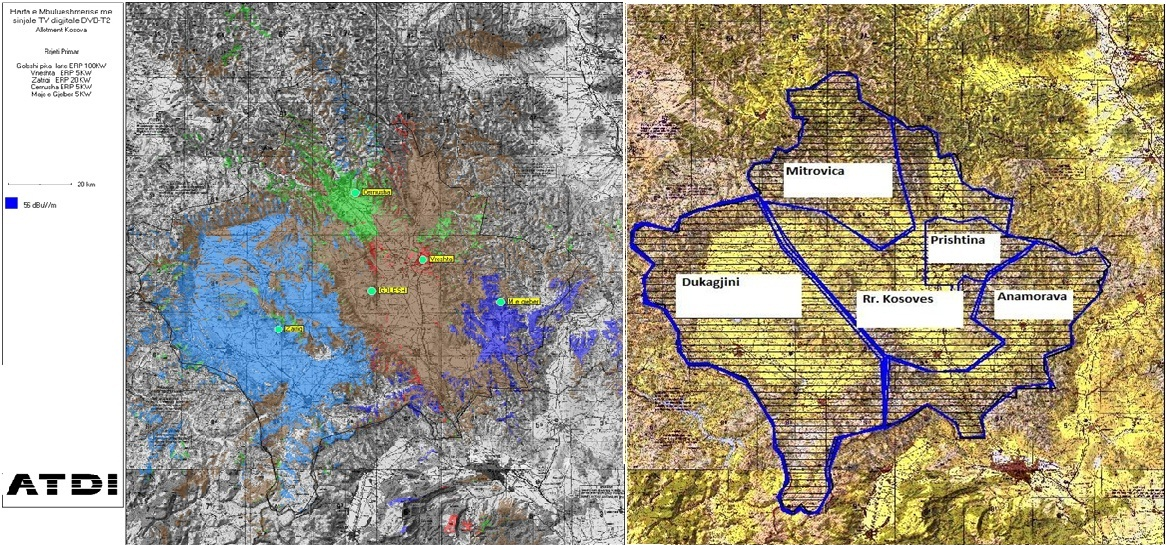 Figura 1 – Rrjeti i transmetimit 				Figura 2 – Ndarjet regjionale Pikat emetuese të paraqitura në figurën 1, paraqesin rrjetin primar të emetuesve, që janë pjesë e fazës së parë të planifikimit; faza e dytë e planifikimit, duhet të përfshijë ato pjesë të Kosovës që do të mbulohen vetëm pjesërisht në fazën e parë, siç janë: Komuna e Sharrit me Opojë, Komuna e Kamenicës, pjesë të Komunës së Gjilanit, Komuna e Kaçanikut, pjesa veriore e Kosovës etj. Në fund duhet të planifikohet dhe realizohet faza e tretë, e mbulimit me sinjale DVB-T2, me  përsëritës apo të ashtuquajturit “gap fillers”. Plotësimi i mbulueshmërisë së Allotmentit Kosova - në mënyrë që të fillohet me procesin e digjitalizimit të rrjeteve transmetuese tokësore në Republikën e Kosovës, plani i modifikuar duhet të miratohet edhe për shkak të përparësisë që ofron. Kjo strategji e transmetimit digjital siguron katër zona regjionale për transmetim, një nën-zonë për transmetim për kryeqytetin dhe zonën kryesore për transmetim digjital në tërë territorin e Republikës së Kosovës (figura 2), krahasuar me vetëm një zonë për transmetim, siç ishte planifikuar në Konferencën e Gjenevës, në vitin 2006. Kosova është i vetmi vend që ka përfunduar vetëm me një zonë për transmetim, përderisa nëse krahasohet me Republikën e Maqedonisë, që ka një mbulim të ngjashëm por me 8 zona për transmetim, së bashku me një të veçantë për kryeqytetin. Shqipëria ka 11 zona për transmetim dhe një për kryeqytetin, Serbia ka 20 zona për transmetim dhe një shtesë për kryeqytetin, Mali i Zi ka 3 zona për transmetim dhe një për kryeqytetin. Ndarja e këtillë në zona për transmetim është bërë në aspektin gjeografik, duke vlerësuar se, nga kjo mund të krijohen mundësi për rrjetet rajonale të transmetimit. Kanalet e reja  që do të propozohen pas aprovimit të kësaj strategjie, (përveç atyre të aprovuara nga ITU-ja), nuk janë rezultat i RRC-06, dhe si të tilla, ato duhet të koordinohen me vendet fqinje (Shqipërinë, Maqedoninë, Serbinë dhe Malin e Zi) pasi që të njëjtat ekzistojnë në planin e Gjenevës si frekuenca të lira, duke lënë mundësinë që secili prej fqinjëve, mund t'i përdorë ato për rrjetet lokale/regjionale.Paraqitja e kanaleve të parapara për mbulim nacional, sipas frekuencave të aprovuara nga ITU-ja dhe frekuencave të reja, për zonat regjionale për transmetim dhe nënzonës: Kriteret për koordinimin që do të përdoren, duhet të jenë në përputhje me dispozitat e Marrëveshjes së GE-06, duke respektuar shënimet ekzistuese të Marrëveshjes GE-06, me disa modifikime të cilat nuk do të shkaktojnë interferenca të dëmshme në vendet fqinje. Një alternativë për koordinimin e zonave të reja për transmetim, mund të jetë përdorimi i zonës ekzistuese për transmetim të planifikuar me modifikimin e zonës së mbulimit për të arritur kufijtë aktual të vendit, duke përdorur frekuenca të cilat tashmë janë pjesë e kësaj Marrëveshje. Për të siguruar mbulim për kanalet televizive regjionale, frekuencat në Planin ekzistues të GE-06, mund të përdoren me mbulim të reduktuar (duke mos përdorë të gjithë hapësirën e zonës ekzistuese për transmetim). Dividenda digjitale duhet të merret parasysh, kështu që, frekuencat më lartë se 790 MHz nuk duhet të përdoren. Ndryshimi i pikës transmetuese Cvileni, propozohet të zhvendoset në një vend tjetër (Zatriq), në mënyrë që të arrihet mbulim më i mirë. Ndërhyrjet, nivelet e pengesave (interferencave) në shtetet fqinje do të jenë më të pakta, për shkak të pozitës gjeografike të Zatriqit dhe lartësisë mbidetare më të ulët në krahasim me Cvilenin. Duhet theksuar se zhvendosja është në kuadër të diametrit të lejuar nga kriteret e ITU-së, brenda 30 km në vijë ajrore.Zona ekzistuese për transmetim mund të shtrihet në veri, për të mbuluar pjesën tjetër të vendit. Mbulimi tipik i rrjetit RPC2/RN1 ka një diametër prej 115 km dhe, territori i Kosovës është pak më i madh sesa kjo zonë hipotetike e mbulimit, që nënkupton se  distanca nga kufiri perëndimor në atë lindor të Kosovës është rreth 135 km dhe largësia në mes të veriut dhe jugut është 154 km.  Sinjali pranues digjital tokësor portativ i jashtëm, apo në modelin lëvizës, nuk  eshte i mundur jashtë perimetrit të zonës së shërbimit prej 135km, ku fuqia mesatare e fushës është 78 dBμV/m. Termi i modelit portativ të jashtëm përdoret kur sinjali është marrë nga pajisja portative me pranim të ulët të antenës. Pranimi lëvizës, do të thotë, pranimi i sinjalit në automjete lëvizëse. Megjithatë, jashtë kësaj zone, forca mesatare e fushës do të jetë mjaft e lartë, për të ofruar sinjal pranimi me anë të antenave të vendosura në çati (56 dBμV / m). Duke pasur parasysh se antenat e vendosura lartë në çati, janë duke u përdorur gjerësisht për të marrë sinjale analoge televizive, pjesa tjetër e vendit gjithashtu, do të mbulohet mjaftueshëm me sinjale televizive digjitale. Në rast të përdorimit të DVB-T2, mundësohet diagrami konstalativ i rrotulluar, që siguron sinjal të mjaftueshëm, deri në 5dB përfitim (gain), që do të thotë se, edhe kur forca mesatare e fushës është 51 dBμV / m, pranimi i sinjalit në antenën e vendosur lartë në çati është i mundur. Vlen të theksohet se, madhësia e sipërfaqes së zonës së re të propozuar për transmetim, është e krahasueshme p.sh. e ngjashme me zonat e vendeve fqinje. Kjo është e rëndësishme për fushën e qasjes së barabartë të spektrit të frekuencave.Ndryshimi i madhësisë së zonës për transmetim, mund të ketë efekt mbi ndarjet bashkë-kanalike (zonë për transmetim të vendeve fqinje që përdorin frekuenca të njëjta), ndërsa, distanca mes tyre duhet të jetë e mjaftueshme për të mos shkaktuar ndërhyrje të dëmshme të ndërsjella. Në Figurën 3, zona ekzistuese për transmetim është zgjeruar në drejtim të veriut (zona me shirita). Madhësia është e ngjashme me zonat e tjera për transmetim në vendet fqinje dhe, distanca në mes të zonës për transmetim të bashkë-kanaleve në Republikën e Serbisë, nuk duhet të jetë një problem, ndërsa distanca në drejtim të Maqedonisë është shumë e shkurtër dhe është akorduar gjithashtu në RRC-06, në mes të Serbisë dhe Maqedonisë. Fotografia tregon situatën në kanalin 21, ndërsa situata e kanaleve të tjera (7, 31, 44, 46, 48, 58, 67) në planin GE-06 për Kosovën, është paraqitur në shtojcë. 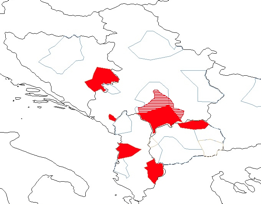 Figura 3. Zgjerimi i allotmentit KosovaModifikimi i zonës për transmetim "Allotmenti Kosova" është propozuar me pikat e reja testuese të paraqitura në tabelën 4. Këto pika do të përdoren kur do të propozohet ndryshimi i formës së zonës për transmetim, në përputhje me dispozitat e Marrëveshjes GE-06.Tabela 4: Modifikimi i  propozuar për zonën për transmetim “ Allotmenti Kosova” 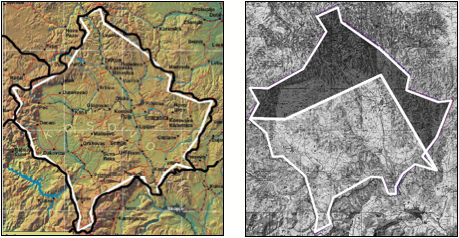 Figura 4 dhe  5: Forma e zonave të reja për transmetim dhe zonave të reja dhe të vjetra për transmetim – krahasimi (kufijtë e vendit me të zeza, kufijtë e zonës për transmetim me të bardha)Modifikimi i pikave ekzistuese transmetuese në KosovëNë Marrëveshjen GE-06, dy pika transmetuese janë planifikuar për t'u përdorur në Kosovë. Pika transmetuese e Goleshit është e vendosur në afërsi të Prishtinës dhe Cvileni është një kodër mbi Prizren. Të dyja këto pika, kanë fuqinë maksimale efektive të përhapjes prej 40 dBË. Pikat e transmetimit nuk janë duke u përdorur për rrjetin televiziv analog tokësor, por janë duke u përdorur nga KFOR-i. Një vend alternativ për Majën e Goleshit, do të jetë shumë e vështirë  te gjendet por pika transmetuese e Cvilenit mund të ndryshohet, me një pikë tjetër transmetuese ekzistuese analoge në Zatriq. Vendndodhja në Zatriq është e pozicionuar 32 km në veri të Cvilenit dhe është më afër qendrës së vendit. Pika e re transmetuese ka një lartësi më të ulët, por siguron mbulim më të mirë të territorit të Kosovës. Modifikimi i pikës transmetuese të Cvilenit me Zatriqin, nuk rrit ndërhyrjet në bashkë-kanalet me vendet fqinjë.Lidhur me Fuqinë e Përhapjes Efektive, të dyja pikat transmetuese mund të përdorin fuqinë prej 49,7 dBË, pasi kjo fuqi korrespondon me modelin hipotetik të rrjetit referencë RN1. Fuqia prej 49,7 dBË është dhjetë herë më e lartë se sa fuqia e 40 dBË. Në ËVat (Ë) kjo do të thotë që në vend të 10.000Ë, fuqia efektive e përhapjes të ndryshimit të propozuar do të jetë 93.325Ë.Tabela 5: Modifikimi i  propozuar për pikën transmetuese Cvilen Simulimi i përhapjes së pikës transmetuese të modifikuar tregon se ndikimi në vendet fqinje nuk ka ndryshuar. Shih Figurën 5.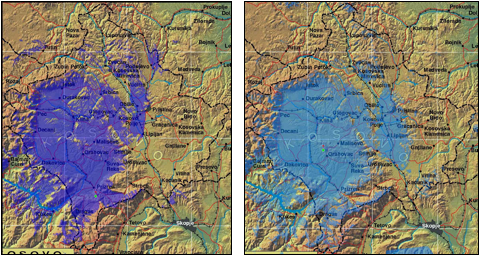 Figura 6: Llogaritja e mbulimit të modifikuar (Cvileni - majtas, Zatriqi - djathtas). Cvileni: 49,7 dBË (56 dBμV / m për pranim fiks), Zatriqi: 40 dBË (56 dBμV / m për pranim fiks, 78 dBμV / m për pranim portativ, pranim mobil)Çështjet e spektrit në qasjen e përfitimeve nga dividenda digjitalePasi që dividenda digjitale duhet të shfrytëzohet nga shërbimet “pa tel brezgjerë-]ireless broadband”, në mbarë botën (ose të paktën në mbarë rajonin), harmonizimi i frekuencave është një kusht i domosdoshëm. Harmonizimi i tillë do të krijojë përfitime të mëdha, në aspektin e ndikimit social dhe rritjen e produktivitetit. Në veçanti, operatorët mobil dhe prodhuesit e pajisjeve, do të jenë në gjendje për të trajtuar një treg të madh, duke rritur  ekonomitë e tyre dhe reduktuar koston  lartë për teknologjitë telekomunikuese.Para se të aktivizohen transmetuesit digjital në këto kanale, duhet të bëhen analiza të interferencave të dëmshme, që janë të mundshme gjatë operimit të kanaleve analoge në vendet fqinje. Deri në vitin 2015, duhet të respektohen plani analog GE-06A dhe ai digjital GE-06D. Përdorimi i një kanali digjital, i cili është ende në përdorim për televizionin analog, duhet të akordohet me vendet fqinje.Analizat e interferencave potenciale të dëmshme, duhet të hulumtohen për çdo kanal potencial, bazuar në të dhënat e planit të GE-06A dhe GE-06D. Shërbimi radio digjital T-DAB  Sipas GE-06, shërbimi i radios digjitale T-DAB, i gjithë territori i Kosovës është caktuar në një zonë për transmetim (allotment), dhe pikat testuese kanë përcaktuar kufijtë e kësaj zone, ashtu që, dimensionet e allotmentit janë të njëjtë me dimensionet e allotmenteve për shërbimet televizive digjitale DVB-T, në brezat frekuencor VHF dhe UHF. Për shërbimin radio T-DAB janë rezervuar 2 blloqe (11B dhe12D) në brezin VHF. Karakteristikat teknike të zonës për transmetim (allotment) dhe pikës për transmetim (assignment) sipas GE-06 janë:Emri i allotmentit:  		CvileniReferenca e rrjetit:  		RN5Tipi i marrjes:  			RPC4 Kanalet e rezervuara:  		11B dhe 12DBrezi frekuencor:  		216- 230 MHzGjerësia e kanalit:  		1.75 MHzPër T-DAB, janë përcaktuar dy konfigurime të planifikimit referencë (RPC), RPC 4 për rastet e marrjes së lëvizshme dhe, RPC 5 për marrjet portative të brendshme, si në tabelën me poshtë.Implementimi i shërbimit T-DAB kryesisht varet nga dinamika e procesit të tranzicionit, sidomos kur bëhet fjalë për fikjen e transmetuesve analog, të cilët transmetojnë programe televizive në brezin VHF. Në Kosovë, brezi frekuencor TV/VHF shfrytëzohet  për transmetim të programit televiziv të RTK-së. Duke pas parasysh këtë, fillimi i implementimit të T-DAB, do të ndodh në fazat e mëvonshme të procesit të tranzicionit, kur të krijohen kushtet për fikjen e transmetuesve analog, që transmetojnë sinjal televiziv në brezin TV/VHF (ASO).Pas periudhës së shkyçjes të transmetuesve televiziv analog (ASO), planifikohet të hartohet strategji e re, për shërbimet transmetuese tokësore audio-digjitale.  Në vendet evropiane, implementimi i shërbimit T-DAB, deri më tani ka qenë i kufizuar. Arsyeja kryesore e ngecjes së implementimit të shërbimit T-DAB, i referohet kostos relativisht të lartë të pranuesve (resiverëve), madje edhe në shtetet që kanë realizuar gati në tërësi kalimin nga transmetimi analog në atë digjital, me ç`rast janë krijuar kushtet për lirimin e një pjese të brezit frekuencor në VHF, nga transmetuesit TV analog.Sipas përvojave të vendeve evropiane, kalimi në transmetimin digjital të audio sinjalit në standardin T-DAB, parashihet për vitin 2017. Prandaj, duke pas parasysh zhvillimet e teknologjisë duhet që, para vitit 2015 të rishikohet efikasiteti i standardit të propozuar, përkatësisht, të propozohen standardet më të avancuara për shërbimet transmetuese tokësore audio-digjitale.Dividenda DigjitaleKalimi nga transmetimi analog në atë digjital i programeve televizive, do të ofrojë për transmetim një numër të konsiderueshëm të programeve televizive, brenda një kanali ekzistues televiziv, në rezolucion standard (SD) si dhe, në atë me rezolucion të lartë (HD), duke mundësuar që të lirohet një numër i madh i kanaleve frekuencore. Strategjia për kalim nga transmetimi televiziv analog në digjital, parasheh për transmetim të programeve televizive përdorimin e standardit më efikas aktual (DVB-T2), dhe në këtë mënyrë, ofron një numër të madh të programeve brenda një kanali të vetëm frekuencor. Në anën tjetër, standardi i kompresuar për sinjal video dhe audio, brenda një programi të vetëm televiziv (MPEG-4 v.10), do të zvogëlojë në mënyrë efikase hapësirën që kërkohet për të transmetuar një program të vetëm televiziv. Zgjedhja për përdorimin e teknologjisë më të fundit, si dhe të arkitekturës së rrjetit për shpërndarje të programeve televizive në Republikën e Kosovës, në mënyrë efikase ofron shfrytëzimin e spektrit të frekuencave të radios, dhe në këtë mënyrë maksimalizon dividendën digjitale. Duke u mbështetur në rezultatet e studimit të vendeve të Bashkimit Evropian, si dhe rezultatet e Konferencës Botërore të Radiove (ËRC-07), Strategjia definon dividendën digjitale. Strategjia parasheh për hapësirën e frekuencave të radios, që korrespondojnë me kanalet televizive brenda brezit/rangut 61-69 UHF (790-862 MHz), të mos përdoren për transmetime televizive, por për shërbime brezgjëra pa tela (ëireless broadband services). Gjithashtu, BE-ja ka miratuar Rekomandimin EU C(2009)8287 më 20 tetor 2009 (duke lehtësuar lirimin e dividendës digjitale në Bashkimin Evropian), duke rregulluar përdorimin e këtij brezi, më shumë i njohur si 800 MHz, kjo është “Dividenda 1”. Parlamenti Evropian, përveç brezit 800 MHz, gjithashtu propozon, përcaktimin e kanaleve prej brezit 700 MHz të vendoset veçmas si “Dividenda Digjitale 2”, gjithashtu, edhe për zhvillim të shërbimeve të brezit të gjerë (broadband services). Unioni Ndërkombëtar i Telekomunikacionit (ITU) dhe Bashkimi Evropian, kanë shtruar detyrën për zhvillimin e sistemeve, rrjeteve dhe shërbimeve të brezit të gjerë deri në vitin 2020. Bashkimi Evropian ka miratuar Agjendën Digjitale 2020. Këto detyra tregojnë se, është e nevojshme për të lënë mënjanë segmentin më të madh të mundshëm të spektrit të radio frekuencave, si dividendë digjitale dhe, për t’i caktuar ato për sisteme mobile të brezit të gjerë. Kapaciteti total i vlerësuar i dividendës digjitale në Republikën e Kosovës, duhet të ketë parasysh, numrin e kanaleve televizive të kërkuara në rezolucion standard dhe, atë me rezolucion të lartë gjatë periudhës pas kalimit në transmetim digjital. Palët përgjegjëse për menaxhimin e spektrit, do të përcaktojnë madhësinë e dividendës digjitale.  Strategjia inkorporon çështjen e dividendës digjitale dhe merr parasysh aktet ligjore ekzistuese të BE-së (EU acquis). Në mënyrë të veçantë, kapitulli 4, lë jashtë rëndësinë strategjike të përdorimit të efektshëm të dividendës digjitale, që është ngushtë i lidhur me menaxhimin efikas të spektrit – çelës për në Europe 2020 dhe objektiv i Agjendës Digjitale për Evropë (Digjital Agenda for Europe - DAE), për rritje të qëndrueshme dhe gjithëpërfshirëse. Kjo veçanërisht është e rëndësishme, për të rritur zgjerimin dhe qasjen në brezin e gjerë (broadband)/ internet i shpejtë. Komunikata për transmetim të Brezit të Gjerë (Broadband Communication), e shtatorit të vitit 2010 (COM 2010 472), thekson: “Politika Programore e Spektrit të Radio frekuencave, e propozuar nga Komisioni, do të sigurojë atë pjesë të dividendës digjitale – frekuencat e radios të liruara nga largimi nga transmetimi analog në digjital – të rezervuara për përdorim nga teknologjia e brezit të gjerë pa tela (]ireless broadband technologies). Kjo është veçanërisht e rëndësishme, për shkak se brezi i gjerë pa tela mund të sjellë lidhje të shpejtësisë së lartë për njerëzit në zonat e largëta, apo për të tjerët ku nuk është e mundur ekonomikisht të zbatohet instalimi i linjës fikse. Komisioni është duke kërkuar nga shtetet anëtare, të rrisin mekanizmat duke lëshuar shpejt licenca për operatorët, për të përdorur brezat e spektrit që janë harmonizuar teknikisht në nivel të BE-së, për përdorim të brezit pa tel dhe për të hapur brezin 800 MHz, për brezin e gjerë pa tel deri në vitin 2013”. PROCESI I IMPLEMENTIMIT TË TELEVIZIONIT TOKËSOR DIGJITAL (DTT) NË KOSOVË DTT në Kosovë do të bëhet në dy faza. Faza e parë është periudha transitore, e cila do të fillojë në vitin 2013 dhe faza e dytë, është pas periudhës së shkyçjes së transmetimit analog (ASO), që do të ndodh në qershor të vitit 2015.Periudha e tranzicionit Kjo përfshinë periudhën e transmetimeve të njëkohshme televizive, analoge dhe digjitale. Periudha e tranzicionit ka dy karakteristika kryesore:E para - kanalet televizive duke përdorur spektrin analog, duhet të migrojnë në rrjetet digjitale, për shkak të vendimit të vendit për të ndërprerë rrjetet analoge tokësore televizive. Për kanalet që kanë licencë për transmetim analog tokësor, të cilat konsiderohen si kanale "historike", procedura e re e përzgjedhjes nuk është e nevojshme, pasi që ato, duhet të lëvizin në platformën e re, për shkak të ndryshimeve të teknologjisë. Në vend të një procedure përzgjedhjeje, një proces i thjeshtë njoftimi është i nevojshëm, për të kthyer licencën analoge në licencë digjitale për shpërndarjen e programit.E dyta - është kapaciteti i ulët i rrjeteve DTT, pasi të gjithë transmetuesit analog janë ende në përdorim, prandaj, ka shumë pak frekuenca në dispozicion për rrjetet e reja digjitale. Frekuencat janë resurs kombëtar dhe do të jipen në koncesion konform një pagese të arsyeshme të cilën e cakton Qeveria dhe KPM, ndërsa taksën vjetore me një rregullore të veçantë e cakton KPM.  Pas miratimit të Strategjisë dhe Ligjit për Digjitalizim, periudha për tranzicion në Kosovë do të fillojë me 5 kanale (multiplekse); dy prej të cilave do të jipen përmes një gare konkurruese publike dhe tri (3) do t’u ndahen 3 transmetuesve nacional aktual. Në disponim do të jetë edhe kanali 67 për testim që mund të përdoret deri më 17 qershor 2015.Tre (3) kanalet historike nacionale, transmetuesi publik i Kosovës dhe dy (2) kanalet komerciale, të licencuara nga KPM-ja, kanë të drejtë që resurset frekuencore që i kanë në përdorim, t’i përdorin për ndërtimin e infrastrukturës transmetuese digjitale tokësore SFN sipas standardeve të ITU për parametrat e rrjetit të referencës RN1, respektivisht nga një frekuencë për secilin televizion.90 ditë pas aprovimit të kësaj strategjie, TV stacionet nacionale obligohen që t’i paraqesin KPM-së planin dinamik dhe biznesor për realizimin e digjitalizimit. Zbatimi i plotë i planit në terren duhet të përmbyllet  jo më vonë se në muajin prill 2015.Sub-Allotmentet Për plotësim të nevojave të popullsisë nëpër regjione, bazuar në Kapitullin 4 të Marrëveshjes Finale Gjeneva 2006, KPM do të bëjë koordinim me vendet fqinjë për të siguruar kanale të painterferuara. Koordinimi do të bëhet ne zona regjionale  ndarja e të cilave është bërë bazuar në këto kritere: Gjeografik DemografikEkonomik Redukimi maksimal i mundshem i radiacionit jonizues duke u koncentruar në pikat e transmetimitKPM do të përcaktojë frekuencat e nevojshme për ndarjen e sub-allotmenteve. Licencohen grupimet e kanaleve ekzistuese historike rajonale-lokale në konzorciume të sub-allotmentit përkatës. 90 ditë pas aprovimit të kësaj strategjie, TV stacionet lokale/regjionale obligohen që t’i paraqesin KPM-së planin dinamik dhe biznesor për realizimin e digjitalizimit. Zbatimi i plotë i planit në terren duhet të permbyllet  jo më vonë se në muajin prill 2015.Me standardet e propozuara për t'u përdorur për rrjetet e DTT (MPEG-4, DVB-T2), një multipleks mund të akomodojë 14 deri 18 kanale SD, apo 4 deri 6 kanale HD.Bazuar në nenin 141 të Kushtetutës së Republikës së Kosovës dhe nenin 3.1 të Ligjit nr. 04/L-44 për Komisionin e Pavarur të Mediave, KPM-ja do të përgatis kriteret dhe dokumentacionin e garës për licencim të shërbimit të rrjetit dhe multipleksit dhe ofruesit e përmbajtjes, brenda afatit të përcaktuar në një plan veprimi pas miratimit të strategjisë. Dokumentacioni do të përgatitet në bashkëpunim me Autoritetin Rregullativ të Komunikimeve Elektronike dhe Postale (ARKEP).Periudha e shkyçjes së transmetimit analog (ASO)Kjo është periudha kur spektri i frekuencave lirohet, duke ndërprerë të gjithë transmetuesit analog. Konkurrencë e hapur për shërbim të multipleksave të rinj dhe kanaleve të reja, duhet të publikohet duke i dhënë mundësinë KPM-së për të përzgjedhur operatorët e kualifikuar dhe përmbajtjen e re, të balancuar dhe tërheqëse, për platformën DTT.Pas vitit 2015, do të lirohen  edhe dy (2) kanale për shërbime të reja të rrjetit dhe multipleksit. Me këtë rast, KPM-ja do të shpall garë të re për licencim të operatorëve të rinj bazuar në  RRC-GE06. Kanali 67 lirohet dhe mund të  përdoret sa më parë për shërbime të  brezit të  gjerë  pa tela (ëireless broadband). LICENCIMI I TELEVIZIONEVE TOKËSORE DIGJITALE  Shërbimet e multipleksit si ofrues të shërbimeve, duhet të përzgjidhen me një proces të konkurrencës publike. Procesi i përzgjedhjes do të bazohet  në një garë publike me c’rast do të kërkohet nga palët e interesuara të plotësojnë kriteret kualifikuese. Të gjithë ofertuesit që i plotësojnë kushtet, mund të marrin pjesë në procesin e konkurrimit, me ç’rast frekuencat do të jepen me koncesion operatorit ekonomik, që i plotëson më së miri të gjitha kriteret e përcaktuara nga KPM-ja. Në DTT, procesi i konkurrimit kryesisht bazohet në kriteret e publikuara në dokumentacionin e konkurrimit, ku shërbimi i multipleksit përzgjidhet varësisht nga oferta financiare më e favorshme dhe kriteret e veçanta të përcaktuara nga KPM-ja.Kriteret e veçanta të përcaktuara nga KPM janë:Kërkesat e pjesëmarrjes (lloji i kompanisë, struktura e pronësisë, përvoja, dhe kështu me radhë);Kriteret për vlerësimin e aplikimit: (përvoja e aplikuesit, aspektet financiare - gjendja e financave ose besueshmëria e planeve të biznesit, aspektet teknike - cilësia teknike e projektit, përvoja teknike e kandidatëve, plani teknik për vendosjen e rrjetit, miratimi i zgjedhjeve të reja teknologjike);Detyrimet e mbajtësit të të drejtave për përdorimin e frekuencave (detyrimet e mbulimit në aspektin e popullsisë që do të mbulohen për një periudhë të caktuar).Konsiderimet gjatë konkurrimit Ka dy mënyra kryesore për licencimin e shërbimit të multipleksit DTT dhe ofruesit të përmbajtjes. Njëra është lëshimi i licencave për përmbajtjen për shërbimin e multipleksit në një proces të veçantë të konkurrimit, ndërsa qasja e dytë është, që të licencojë ofruesit e përmbajtjes dhe shërbimet e multipleksit në një procedurë të ndarë konkurruese.Sipas përvojave në vendet që tashmë kanë implementuar DTT, qasja e dytë është më efikase. Problemi kryesor i proceseve të veçanta të konkurrimit është që, procedura nuk përfshinë marrëveshjet ndërmjet Shërbimeve të Rrjetit dhe Multipleksit dhe ofruesve të përmbajtjes. Në praktikë është hasur që, ofruesit e përmbajtjes janë përpjekur të kundërshtojnë çmimin e shërbimit të multipleksit, gjë që nuk mund të ndodh, sepse për kontratat e multipleksit/përmbajtjes, palët janë pajtuar gjatë procesit të konkurrimit.Për këtë arsye procedura e konkurrimit duhet të përcaktojë:Kërkesat teknike për ofrimin e shërbimit DTT;Zonat gjeografike (zonat për transmetime) që duhet të mbulohen;Frekuencat e kanaleve për çdo zonë për transmetim, e cila duhet të bazohet në rrjet të SFN-së;Fuqinë minimale të sinjalit të fushës që siguron një pranim/marrje të besueshme;Standardet për fotografinë dhe kodimin e zërit; dhe Normën minimale të kapacitetit të rrjetit dhe multipleksit. Parametrat teknik që përcaktojnë kapacitetin e rrjetit DTT, janë rregullim dhe normë e kodit të kodimit spiral. Rregullimi më i lartë (265-QAM) dhe norma më e ulët e kodit (5/6), jep kapacitetin më të lartë të multipleksit. Ky kapacitet mund të ndryshojë duke zgjedhur intervale të ndryshme të ruajtjes, të cilat varen në projektimin fizik, siç është distanca në mes transmetuesve të rrjetit SFN dhe fushat e mundshme të ndërhyrjes për shkak të situatës gjeografike/përhapjes. Intervali i ruajtës më së miri vendoset nga shërbimi  i multipleksit. Duke pasur parasysh parametrat e multipleksit DTT, mënyra e sigurt është përcaktimi i normës minimale të kapacitetit të multipleksit, për të lënë mundësinë që për pjesën tjetër të definimit të kapacitetit teknik, të vendos vet shërbimi i multipleksit. Kapaciteti minimal i shërbimit të multipleksit duhet të jetë, së paku 35 Mbit/s.Kërkesat minimale për mbulim dhe dinamika për vendosjen e shërbimit të multipleksitShërbimi i multipleksit duhet të veproj në përputhje me kërkesat e konkurrimit në lidhje me dinamikën e mbulimit të rrjetit DTT, në mënyrë që të përmbushë afatin e ndërprerjes, kur rrjeti digjital duhet të arrij mbulimin e njëjtë si rrjetet analoge. Kjo është e rëndësishme, pasi që shikuesit duhet të jenë në gjendje, që të pranojnë sinjal digjital televiziv, pas ndërprerjes së transmetimit analog. Rezultati i konkurrimit është licenca për zonën e transmetimit, duke i dhënë përdorimin e frekuencave për  multipleks në një territor të caktuar (zonë për transmetim), pa të dhëna të veçanta të transmetuesve të vetëm në rrjet, që janë të përcaktuar (përveç zonës për transmetim) për një pikë të veçantë transmetuese (assignment) me parametra të tillë siç janë:Vendndodhja e transmetuesit me koordinatat gjeografike dhe lartësinë mbi detare;Fuqia efektive e përhapjes së transmetuesit; dheLloji i antenës dhe modeli i përhapjes, këndi i shtimit dhe lartësisë, polarizimi dhe drejtimi i rrezes kryesoreKONSIDERIMET FINANCIAREKostoja financiare e kalimit në transmetim digjitalRealizimi i strategjisë nacionale për transmetimin digjital, kërkon një kosto të veçantë financiare. Shteti duhet të sigurojë që popullata ka qasje në programet televizive për familjet të cilët nuk mund të bartin shpenzimet që kërkohen, respektivisht duhet të planifikohet subvencionimi për familjet e kategorisë me asistencë sociale. Sipas Agjencionit të Statistikave të Kosovës, në fund të vitit 2012 është vlerësuar të jenë 31111 familje që përfitojnë nga skema sociale. Për subvencionim të kësaj kategorie, respektivisht për sigurimin e STB për to kostoja që duhet të investohet arrin shumën prej 1,088,885.00 Eurosh (duke llogaritur vlerën e një STB, MPEG4 DVB-T2, prej 35 Euro që mund të jetë çmimi në kohën kur duhet të bëhet subvencionimi). Mirëpo, krahas kësaj kësaj kategorie janë edhe disa përfitues tjerë të cilët duhet të subvencionohen. Ndihmesë të madhe në sigurimin e fondeve për digjitalizim për vendet anëtare të BE-së dhe ato që pretendojnë t’i bashkohen BE-së, ka dhënë edhe Komisioni Evropian. Të ardhura të konsiderueshme mund të realizohen edhe nga investitorët privat apo koncensionarët. Duke u mbështetur në realitetin politik dhe në qasjen e Kosovës në mekanizmat e rëndësishëm ndërkombëtar, rezulton që realizimi i procesit të digjitalizimit, i tëri do të varet nga mundësitë tona.Ndikimi financiar për transmetuesitNë mënyrë që të përcaktohet se, çfarë do të jetë kostoja e drejtë e qasjes në rrjete, hapi i parë duhet të jetë,  një vlerësim i saktë i kostos së çdo elementi përbërës të rrjetit digjital. Elementet që ndërtojnë një rrjet digjital, zakonisht, janë:IP Rrjeti kontributiv;Multipleksi - Head-End;Rrjeti distributiv; dheRrjeti radio-difuziv. Shpenzimet operative (energjia elektrike, mirëmbajtja, personeli, etj)Rrjetet janë në realitet 30-40% më të shtrenjta në krahasim me ato analoge, por për shkak të faktit se, i njëjti rrjet digjital përdoret nga më shumë se një kanal televiziv, çmimi për kanal është më i ultë sesa në analog. Televizioni publik (RTK)Transmetuesit publikë në vendet e BE-së, kanë luajtur një rol të rëndësishëm gjatë kalimit në transmetimin digjital. Shumë shtete kanë dhënë forma të ndryshme të mbështetjes financiare për transmetuesit publik, që me sukses të kalojnë nga transmetimi analog në digjital. Krahas kostos për subvencionim, duhet konsideruar edhe koston për digjitalizim të transmetuesit publik me qëllim që qytetarëve të Kosovës t’u mundësohet të kenë qasje në programe me interes të publikut. Me Ligjin për Digjitalizim RTK-së i është caktuar që të ketë një Multipleks në të cilin do të akomodohen vetëm programet të cilat i prodhon vet. Kuvendi i Republikës së Kosovës, si themelues i Radio Televizionit të Kosovës, duhet të sigurojë mbështetjen e nevojshme financiare për RTK-në, i cili e ka detyrimin ligjor mbulimin në gjithë territorin e Kosovës.Stacionet televizive komercialeTë gjitha stacionet televizive do të ballafaqohet me kosto shtesë, gjatë procesit të digjitalizimit, veçanërisht, gjatë periudhës së transmetimit të njëkohshëm, kur të dy rrjetet analoge dhe digjitale janë në veprim. Megjithatë, financimi i rrjeteve analoge gjatë periudhës të transmetimit të njëkohshëm, për ato kanale televizive që transmetojnë edhe në rrjetin digjital është opsion i zbatueshëm. Barra e kostos së dyfishtë të rrjetit, duhet të ndahet në mes transmetuesve, ndërsa funksionimi afatgjatë i dyfishtë (analog dhe digjital), në fakt, nuk është në interes të transmetuesve. Për të zvogëluar shpenzimet e periudhës së tranzicionit, preferohet një periudhë e shpejtë e tranzicionit. Ndikimi financiar për shikuesitMbrojtja e konsumatorit është një aspekt i rëndësishëm, gjatë kalimit në transmetimin digjital. Konsumatorët duhet të mbrohen nga shpenzimet për aparatin televiziv joadekuat, përderisa në kohën e njëjtë, duhet të ruhet konkurrenca e tregut. Prandaj, është shumë e rëndësishme që të përcaktohen specifikimet teknike dhe standardet e pajisjeve të nevojshme për një familje.Zgjedhja teknike e ofruar në strategji, implikon kosto të lartë të blerjes së pajisjeve pranuese të sinjalit digjital (Set-top-box), që duhet të subvencionohet nga Qeveria. Fushata promovuese për procesin e digjitalizimit duhet t’i kontribuojë mbrojtjes së konsumatorit. Gjatë fushatës, konsumatori duhet të informohet për procesin dhe modalitetet e çdo subvencioni. Modelet e Financimit / Roli i institucioneve shtetëroreLidhur me rolin e shtetit dhe format e pranueshme të mbështetjes publike, ka praktika të mira të ndryshme evropiane.Subvencionet për grupet e rrezikuara të qytetarëvePraktikat më të mira dhe përvojat evropiane tregojnë se, opsioni më i mirë është subvencionimi i blerjes së pranuesve (Set-top-box). Skemat e subvencionimit duhet të inkurajojnë të gjitha familjet për të blerë një marrës DVB-T2, për të minimizuar periudhën e tranzicionit dhe kështu, të reduktojë koston e përgjithshme të procesit të kalimit nga sistemi analog në digjital.Përvojat në regjion tregojnë se, subvencionet janë përdorur në mënyrat e mëposhtme:Provizion në DVB-T2 pranues (receiver) apoSubvencionimi i një pjese të çmimit të pranuesit DVB-T2 (receiver), në formë të   kuponave.Më poshtë janë dhënë disa shembuj të subvencioneve në BE:Qeveria e Kosovës duhet të krijojë një grup pune, për të zhvilluar një plan për subvencionim për kategoritë e familjeve të rrezikuara. Skema e subvencionit duhet të marrë në konsideratë praktikat më të mira në BE-së.Sipas të dhënave nga MPMS (Ministria e Punës dhe Mirëqenies Sociale) në vitin 2012: - 31.111 familje kosovre me gjithsejt 132.626 anëtarë janë të përfshira aktualisht në skemën sociale. Numri i familjeve ka ndryshuar nga viti në vit për shkak të miratimit të ligjeve të reja, forcimit të kontrollit të brendshëm të MPMS, miratimit të kritereve të reja dhe zbatimit të akteve të reja ligjore. Ndihma sociale është në procesin e reduktimit në dy vitet e fundit.- Në Kosovë ka 113,043 pensionistë dhe 34.722 pensionit të bazuar në kursime individuale. MPMS-ja nuk ka informacion për pensionistët që jetojnë vetëm, pa përkrahjen e anëtarëve të tjerë të familjes. MPMS-ja sugjeron që kjo kategori të përfshihet në skemën e subvencionit.- 13.232 familje të dëshmorëve janë duke marrë ndihmë nga skema. Këto familje janë të ndarë në 11 kategori. MPMS-ja sugjeron që të gjitha këto familje të përfshihen në skemën e subvencionit për digjitalizimin.- Në Kosovë janë 2.600 familje (17.531 pensionist-persona me aftësi të kufizuar) të cilët kujdesen për fëmijë me aftësi të kufizuara. MPMS-ja sugjeron që të gjitha këto familje, të përfshihen në skemën e subvencionit për digjitalizimin.INFORMIMI DHE SENSIBILIZIMINjë fushatë e vetëdijesimit të qytetarëve të Republikës së Kosovës, është shumë e rëndësishme në procesin e tranzicionit analog në digjital. Qytetarët duhet të jenë mirë të informuar për ndryshimet në pranimin e programeve televizive, rreth datave të rëndësishme  (data e ndërprerjes së transmetimit analog) dhe për atë se, ku dhe si, mund të blihen pajisjet e aprovuara të pranimit (resiverët). Për këtë qëllim, KPM në vazhdimësi informon për aktivitetet gjatë gjithë procesit të digjitalizimit, si dhe bënë sensibilizimin e opinionit dhe të organeve kompetente mbi ndryshimet që do të ndodhin gjatë procesit të digjitalizimit, në mënyrë që procesi të realizohet brenda afatit të planifikuar. Në harmoni me planin zhvillimor strategjik dhe me planin për veprim, KPM-ja ka dizajnuar veprimtarinë e vet, detyrat, dinamikën e realizimit të tyre, etapat dhe drejtimet e zhvillimit të planit të vet strategjik, për të siguruar kalim efikas nga transmetimi analog në digjital. KPM-ja do të bashkërendojë aktivitetin informativ me Qeverinë, ministritë relevante, institucionet tjera dhe shoqërinë civile. Për fushatën e informimit dhe të sensibilizimit të publikut, krahas angazhimit të ekspertëve vendorë dhe ndërkombëtarë, KPM do të kontribuojë në realizimin e detyrave të planifikuara:Identifikimi i individëve dhe grupeve të interesit, që duhet të angazhohen në aktivitetet e fushatës informuese dhe të sensibilizimit të publikut; Propozimi i ideo-koncepteve për spotet radio-televizive, billbordët dhe materialet e shtypura informative; Konceptimi i debateve, tryezave të rrumbullakëta, takimeve e intervistave me strukturat e ndryshme të shoqërisë, nëpërmjet mjeteve të informimit dhe takimeve të drejtpërdrejta me publikun; Mbikëqyrja dhe raportimi për efektet e komunikimit me publikun, përgjatë Realizimit të procesit të digjitalizimit; Aranzhimin e takimeve të veçanta të KPM-së me përfaqësuesit e medieve Realizimi i emisioneve të posaçme, me anëtarë të Komisionit të Pavarur të Mediave, përfaqësues të medieve, ekspertë të teknologjisë digjitale edhe palë të tjera në këtë proces;Njoftimi i mekanizmave vendorë e ndërkombëtarë, veçmas Unionin Ndërkombëtar të Telekomunikacionit – ITU, rreth gjendjes së pafavorshme të Kosovës për planin frekuencor digjital, i cili është negociuar nga administrata e Serbisë dhe i cili lë 48 %  të hapësirës së Kosovës jashtë mbulimit;  Realizimin e vizitave tematike nëpër mjedise të ndryshme, ente, institucione, lagje, komuna, rrethe, për t’ua sqaruar rëndësinë dhe përparësitë e transmetimit digjital;Vendosja e billbordeve, materialeve dhe shenjave simbolizuese të digjitalizimit, shfaqja e spoteve audio-vizuele si dhe sponsorizime aktivitetesh kulturore e sportive për rëndësinë e transmetimit digjital; Hapjen e qendrave të thirrjes gjatë ndërprerjes së sinjalit analog për të ofruar informacion praktik për t’i ndihmuar qytetarët me probleme të natyrës teknike;Ofrimin e informacioneve si mund të pajisjen me pranuesin (resiverin); Ofrimin e informacioneve të nevojshme rreth digjitalizimit, përmes ueb faqes zyrtare të KPM-së si dhe rrjeteve sociale. PLANI I VEPRIMIT PËR REALIZIMIN E STRATEGJISË PËR TRANSMETIMIN DIGJITALKPM 	Finalizimi dhe miratimi i strategjisë nga KPM-ja / shtator 2013 QEVERIA		Miratimi i strategjisë të përgatitur nga KPM-ja – tremujori i fundit i vitit 2013 KUVENDI		Miratimi i Ligjit për Digjitalizim  hartuar nën udhëheqjen e Ministrisë për Zhvillim Ekonomik (MZHE)  /                                    	tremujori i fundit i vitit 2013 (pas miratimit nga Qeveria tëStrategjisë së përgatitur nga KPM-ja)KPM 	Amandamentimi i rregulloreve ekzistuese të KPM-së – tremujori i fundit i vitit 2013 Rregullorja e KPM-së për Distribuim Kabllor të Programeve Radio Televizive në Kosovë e miratuar në vitin 2007 do të ndryshohet në Rregulloren e re për Shpërndarjen e Shërbimeve Mediale Audio-Vizuele dhe Shërbimeve Radio Mediale përmes Operatorëve të Rrjetit.  Rregullorja për nivelin dhe mënyrën e pagesës së taksës për licencë.KPM 	          Miratimi i rregulloreve të reja të KPM-së për shërbimet e reja mediale                        audio-vizuele Miratimi i rregullores për kategorizimin e transmetuesve (ndarja në regjional dhe lokal) – tremujori i fundit 2013Miratimi i rregullores për përcaktimin e kritereve për përmbajtjet programore në një Multipleks – tremujori i parë 2014 Rregullore për realizimin e fondit për stimulim të programeve (tremujori i parë i viti 2014) – tremujori i parë 2014 Miratimi i rregullores për Numërimin Logjik të Kanaleve (LNC) – tremujori i parë i vitit 2014Miratimi i rregullores për Udhëzuesin Elektronik i Programimit (EPG) dhe Udhëzuesin Interaktiv i Programit  (IPG) tremujori i parë i vitit 2014Miratimi i pakos së dokumentacionit për licencim të DTT (televizion digjital tokësor) tremujori i dytë i vitit 2014 KPM – fushata për vetëdijësim dhe sensibilizim të publikut për procesin e digjitalizimitInformimi është një proces që do të ndodh në vazhdimësi deri në shkyçjen e sistemit analog dhe do të realizohet në faza: para miratimit të strategjisë (të ofrohet informacion i nevojshëm dhe poashtu të sigurohen të dhëna për të mundësuar përmbushjen e planit të veprimit të KPM-së) pas miratimit të strategjisë nga Qeveria (për të bërë njoftimin e publikut se si është vendosur të bëhet digjitalizimi në Republikën e Kosovës) gjatë fazës së tranzicionit (për të lehtësuar procesin për popullatën e Kosovës që të fillojnë kyçjen në sinjalet digjitale të disponueshme)para fazës së shkyçjes së transmetimit analog (për të siguruar që popullata e Kosovës nuk do të mbetet pa qasje në sinjalet televizive) KPM  	           Fillimi i periudhës transitore – 2014 Shkyçja e transmetimit analog (ASO) është përcaktuar të bëhet më së voni më 17 qershor 2015SHTOJCA A  -  Lista e shkurtesave ASO – ndërprerja analoge. Shkyçja e transmetueseve analog për transmetimet tokësore analoge;DVB-T – Video transmetimi tokësor digjital. Një DVB standard për transmetime të sinjalit digjital të televizionit mbi rrjetin e transmetuesve tokësor;DVB–T2 – gjenerata e re e standardit DVB–T;EPG – Udhëzues elektronik i programit. Udhëzues elektronik i programit është një aplikacion që (përfshinë edhe përmbajtjen e shërbimit) mundëson qasje direkt në transmetim dhe përmbajtje shtesë (për shembull, teleteksti me përmbajtje shtesë);IPG – Udhëzuesi Interaktiv i ProgramimitGE06 – plan ndërkombëtar i caktimit të frekuencave të radios për nevojat e transmetimit tokësor digjital të programeve të radios dhe të televizionit, i miratuar në Gjenevë në vitin 2006 në RRC06. Sipas këtij plani kalimi në transmetimin digjital në frekuencat VHF III dhe në UHF IV dhe V është përcaktuar.H.264 AVC - H.264 - Kodim i avancuar i videos. Rekomandim i ITU-Т që definon standardin për përmirësimin e video kodimit që është identik me standardin MPEG-4 v10;HDTV – Televizion me rezolucion të lartë (High Definition). Një standard i televizionit me rezolucion të lartë për sinjalin video dhe audio;ITU – Unioni Ndërkombëtar i Telekomunikimit; Sektor i ITU për standardizimin në fushën e telekomunikimit;MPEG -  Kompresimi i audio dhe video sinjalit për transmetim digjital;RRC06 – Konferenca Rajonale për Radio-Komunikimin, e mbajtur në Gjenevë në vitin 2006;SDTV – Standardi i definimit të televizionit. Transmetimi i televizionit digjital me një rezolucion standard të sinjalit të videos dhe audios me normën e fotografisë 4: 3, me 625 linja (Evropë);SFN – Rrjeti i vetëm i frekuencave. Një rrjet i transmetimit ku të gjithë transmetuesit së bashku çojnë sinjalin e njëjtë tek kanali i njëjtë i frekuencave;STB – kutia ‘Set Top Box’. Një resiver i jashtëm digjital i televizionit i kyçur me televizionin analog nëpërmjet të kyçësit SCART ose HDMI për të treguar programet digjitale televizive në një aparat analog televiziv;UHF – frekuenca shumë të ulëta. Spektri i frekuencave nga 300MHz deri në 3GHz;VHF – frekuenca shumë të larta. Spektri i frekuencave nga 30MHz deri në 300MHz.STOJCA B- Allotmentet e bashkë-kanaleve në regjion (7,31,44,46,48,58,67)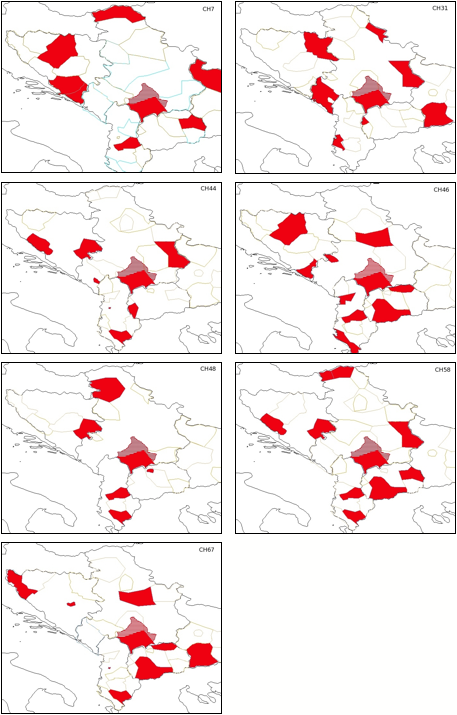 Subjekti transmetues Të hyrat nga reklamat, 2012Mjetet e ndara nga buxheti i Kosovës për RTK, 2012RTK1,776,000.00 €8,910,000.00 €Radiot nacionale komerciale (R21 dhe Radio Dukagjini) dhe TV stacionet nacionale komerciale (TV 21 dhe KTV) së bashku me Radiot dhe TV stacionet lokale/regjionale 6,201,042.90 €Totali7,977,042.90 €.KompresimiKanalet SD Kanalet HD MPEG-2/DVB-T4/81MPEG-4/DVB-T8/122/3MPEG-4/DVB-T214/184/6Emri i zonës për transmetim (allotment)KanaletKosova7, 21, 31, 44, 46, 48, 58, 67Emri i zonës së paraparë për mbulimKanalet emetueseKosova 7, 21, 31, 44, 46, 48, 58, dhe 67 Rrafshi i Kosovësdo të koordinohet Rrafshi i Dukagjinitdo të koordinohet Mitrovicado të koordinohet Anamoravado të koordinohet Prishtinado të koordinohet Modifikimet e propozuara të zonës për transmetim  “Allotmenti Kosova” Modifikimet e propozuara të zonës për transmetim  “Allotmenti Kosova” Modifikimet e propozuara të zonës për transmetim  “Allotmenti Kosova” Zonat ekzistuese për transmetim sipas planit RRC-06 “Allotmenti Kosova”Zonat ekzistuese për transmetim sipas planit RRC-06 “Allotmenti Kosova”Zonat ekzistuese për transmetim sipas planit RRC-06 “Allotmenti Kosova”ptGjatësiaGjerësiaptGjatësiaGjerësia121°E37’30’’42°N15’20’’021°E9’46’’42°N49’58’’221°E27’16’’42°N17’30’’121°E37’30’’42°N15’20’’321°E21’4’’42°N14’0’’221°E27’16’’42°N17’30’’421°E17’39’’42°N9’22’’321°E21’4’’42°N14’0’’521°E17’34’’42°N6’37’’421°E17’39’’42°N9’22’’621°E13’47’’42°N6’47’’521°E17’34’’42°N6’37’’721°E10’43’’42°N12’43’’621°E13’47’’42°N6’47’’821°E5’15’’42°N13’2’’721°E10’43’’42°N12’43’’920°E46’14’’42°N5’16’’821°E5’15’’42°N13’2’’1020°E43’36’’41°N59’12’’920°E46’14’’42°N5’16’’1120°E45’4’’41°N55’29’’1020°E43’36’’41°N59’12’’1220°E37’8’’41°N52’19’’1120°E45’4’’41°N55’29’’1320°E38’27’’41°N57’55’’1220°E37’8’’41°N52’19’’1420°E32’15’’42°N13’16’’1320°E38’27’’41°N57’55’’1520°E20’57’’42°N20’28’’1420°E32’15’’42°N13’16’’1620°E16’0’’42°N20’19’’1520°E20’57’’42°N20’28’’1720°E12’30’’42°N29’12’’1620°E16’0’’42°N20’19’’1820°E4’16’’42°N34’11’’1720°E12’30’’42°N29’12’’1920°E08’30’’42°N40’04’’1820°E4’16’’42°N34’11’’2020°E03’52’’42°N45’46’’1920°E22’9’’42°N33’54’’2120°E13’07’’42°N45’43’’2220°E30’48’’42°N52’57’’2320°E42’30’’43°N06’56’’2420°E37’44’’43°N12’26’’2520°E48’13’’43°N15’55’’2620°E50’18’’43°N10’18’’2721°E09’37’’43°N00’21’’2821°E24’25’’42°N50’16’’2921°E23’04’’42°N44’59’’3021°E38’43’’42°N40’29’’3121°E45’36’’42°N41’05’’3221°E37’59’’42°N27’24’’3321°E30’56’’42°N20’31’’Emri i pikës emetueseGjatësiaGjerësia Lartësia mbidetareE regjistruarGoleshi20.585942.34071019 mGE-06Cvileni 20.445442.10201380mGE-06Zatriqi		20.3731542.267931036mMod. Cvilen-Zatriq Konfigurimi i planifikimit referencëRPC 4RPC 5Probabiliteti I vendosjes99%95%Referenca C/N (dB)1515Referenca (Emed)ref (dB(µV/m)) at fr = 200 MHz6066(Emed)ref: Vlera referencë për minimumin mesatar të intensitetit të fushës RPC 4: RPC për marrje te lëvizshme RPC 5: RPC marrje të brendshme portative(Emed)ref: Vlera referencë për minimumin mesatar të intensitetit të fushës RPC 4: RPC për marrje te lëvizshme RPC 5: RPC marrje të brendshme portative(Emed)ref: Vlera referencë për minimumin mesatar të intensitetit të fushës RPC 4: RPC për marrje te lëvizshme RPC 5: RPC marrje të brendshme portativeVendi Përshkrimi Austria 	Qeveria austriake ka themeluar fondin e digjitalizimit prej 6,75 milion EUR. Rrjeti DVB-T është komercial dhe nuk subvencionohet nga shteti.ÇekiaFinancimi i Qeverisë Çeke për ndërrimin e televizionit tokësor digjital ka qenë direkt si dhe indirekt. Qeveria ka financuar: fushata informuese dhe monitorim të tregut, ka kompensuar pjesërisht koston për harduer për disa transmetues me ndihmën e granteve Evropiane. Italia	 110 milion EUR janë shpenzuar nga buxheti i shtetit për të ndihmuar familjet për të blerë resiver digjital (Set-top box), në vlerën prej 50 deri në 70 EUR.Gjermania Objektivi primar ka qenë forcimi i transmetimit tokësor digjital. Tranzicioni ka qenë i suksesshëm për shkak se, periudha e transmetimit paralel (transmetimi i dy sistemeve në të njëjtën kohë) ka qenë e shkurtër (10 muaj) dhe për shkak të vetëdijesimit të suksesshëm dhe  fushatës informative. KroaciaSkema e subvencioneve të qeverisë për familjet e rrezikuara.SlloveniaSubvencionet për koston për rrjetet analoge në periudhën e transmetimit paralel (transmetuesit), qeveria ka paguar për resiverët DVB-T për familjet me të hyra të ulëta.